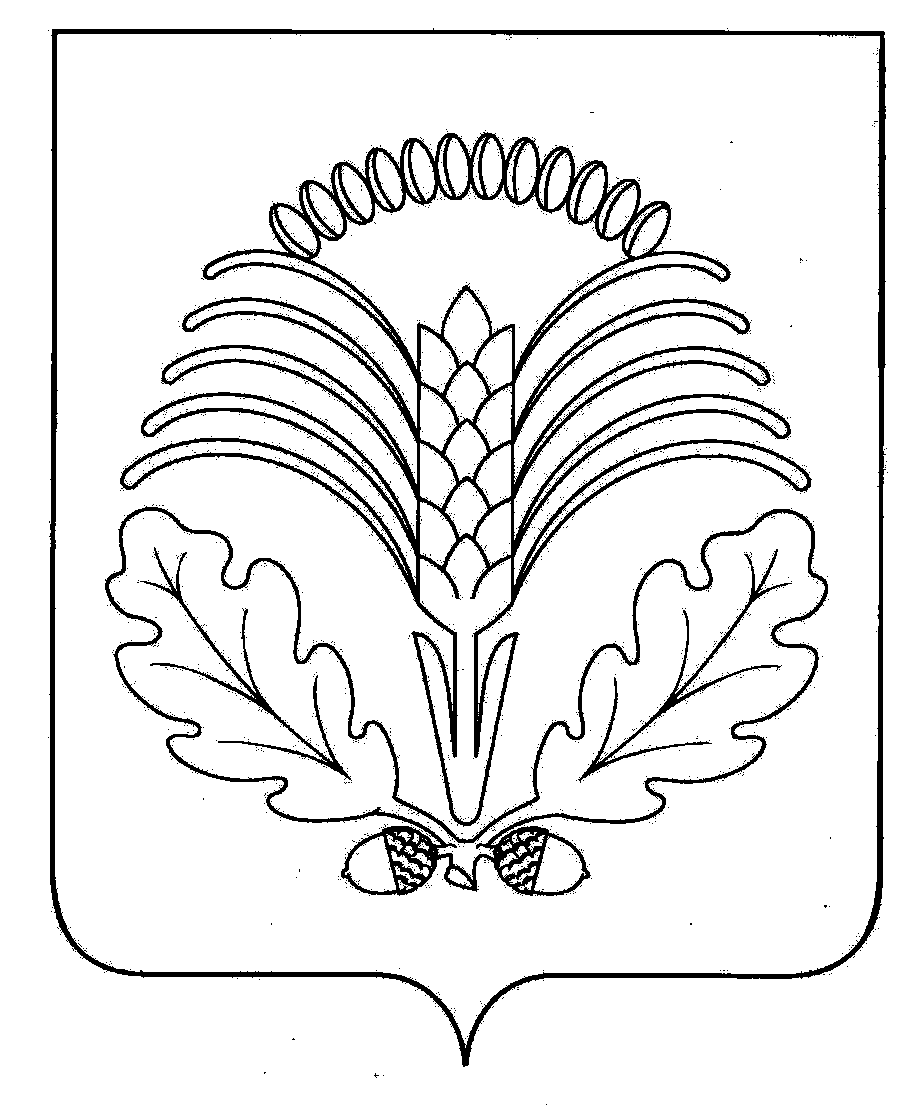 Решения Совета народных депутатов Грибановского муниципального районаСОВЕТ народных депутатовГрибановского МУНИЦИПАЛЬНОГО районаВоронежской областиР Е Ш Е Н И ЕРуководствуясь ч. 11.1 ст. 35, п. 2  ч. 6.1 ст. 37 Федерального закона от 06.10.2003 № 131-ФЗ «Об общих принципах организации местного самоуправления в Российской Федерации», п. 10 ч. 2 ст. 31, п. 2 ч. 5. ст. 41 Устава Грибановского муниципального района Воронежской области, заслушав и обсудив отчет главы администрации Грибановского муниципального района «О результатах своей деятельности и деятельности администрации  Грибановского муниципального района за 2017 год»,  Совет народных депутатов Р Е Ш И Л:1. Отчет главы администрации Грибановского муниципального района о результатах своей деятельности и деятельности администрации  Грибановского муниципального района за 2017 год признать «удовлетворительным».Глава муниципального района                                                                                С.Н. Ширинкинаот 13.03.2018г. № 50пгт. Грибановский  Отчет главы администрации Грибановского муниципального района о результатах своей деятельности и деятельности администрации  Грибановского муниципального района за 2017 годУважаемые депутаты!Грибановский муниципальный район состоит из одного городского и 16 сельских поселений, на территории занимающей чуть более 2 тысяч кв. км, располагаются 44 населенных пункта. Численность  населения  по состоянию на 01.01.2018 года составила 30 040 человек, из которых почти 51 % проживает  в сельской  местности. Работа администрации района была выстроена в пределах полномочий, определенных федеральным и областным законодательством, уставом Грибановского муниципального района. В отчете отражены результаты деятельности администрации Грибановского муниципального района Воронежской области в соответствии с Законодательством, а также в соответствии с основными мероприятиями отраженными в документах стратегического планирования района.ЭкономикаЭкономика района имеет дифференцированную  структуру  по отраслям и по формам собственности и представлена всеми основными секторами: сельское хозяйство, промышленность, транспорт, связь, торговля, услуги. Объём валового муниципального продукта района в действующих ценах в 2017 году составил 8,8 миллиардов рублей. Успешное решение задач обеспечения устойчивого и сбалансированного экономического роста муниципального района в значительной степени зависит от привлечения инвестиций.Вложение инвестиций в основной капитал за  период 2017 года составили 661,4 миллионов рублей. В структуре инвестиций ведущее место занимают вложения в отрасль АПК – 444 миллиона рублей или 67 % от общей суммы инвестиций, а промышленные предприятия вложили в основные средства 76,3 миллионов рублей 11,5 % от общей суммы инвестиций.Сельское хозяйствоСельское хозяйство является одной из важнейших отраслей экономики района, приоритетной  в области  занятости населения, формировании агропродовольственного рынка, обеспечении устойчивого развития сельских территорий.АПК Грибановского муниципального района представляют 8 сельскохозяйственных предприятий, осуществляющих производственную деятельность на площади почти 67 тысяч гектар; 106 индивидуальных предпринимателей и крестьянских (фермерских) хозяйств, работающих на площади почти 27 тысяч гектар; 12,6 тысяч личных подсобных хозяйств граждан, использующих пашню общей площадью 7,4 тысячи гектар. В сфере переработки задействованы два крупных предприятия, и два - в сфере обслуживания сельского хозяйства.Растениеводство является динамично развивающейся отраслью.   Посевные площади сельскохозяйственных культур составили в 2017 году 89 тысяч гектар, это 105,6% к 2016 году.; зерновые и зернобобовые  занимали 56 тыс. га, технические культуры - 25,6 тыс. га, из них сахарная свекла - 8,2 тыс. га, подсолнечник - 14,7 тыс. га. …. В прошедшем году получен рекордный в истории полеводства района урожай зерновых и зернобобовых культур. Валовой сбор зерна составил 209 тысяч      тонн в зачетном весе при  плане производства 110,8 тысяч тонн. Средняя урожайность зерновых и зернобобовых составила 39 центнеров с гектара. Высокую урожайность  получили: «Агротех-Гарант» Кирсановский - 60,4 центнера с гектара, «Грибановский сахарный завод» - 46 центнеров с гектара и многие другие сельхозтоваропроизводители.  Важнейшим фактором успеха Грибановских аграриев стало высокое качество семян. Более 8 % семян зерновых и зернобобовых культур - элитные , 30% - семена первой репродукции и 37 % - второй репродукции. Грибановский район является одним из крупнейших производителей сахарной свеклы в области. Валовой сбор культуры в 2017 году составил 371 тысяч тонн при плане 285, средняя урожайность – 451 центнеров  с гектара. Высокий уровень урожайности достигнут в ООО «Агротех-Гарант» Кирсановский – 502 центнеров с гектара, ООО «Россия-Агро» - 471 центнера с гектара, ООО «Грибановский сахарный завод»- 450 центнера с гектара. Валовой сбор подсолнечника составил всего 20,5 тысяч тонн при плане производства 37 тысяч тонн при средней  урожайности 16,1 центнера с гектара. Недобор продукции связан с невозможностью посева культуры в оптимальные сроки из-за переувлажнения почвы; длительным жарким и засушливым периодом во время налива семян.  Наилучший результат в производстве подсолнечника имеет ООО «ХАРВЕСТ» - 29,5 центнеров с гектара.В течение сезона полевых работ сельхозтоваропроизводители района провели большой объем   агробиологических, технико-технологических и организационно-экономических мероприятий; направленных на  повышение урожайности сельскохозяйственных культур и качества продукции.Объем внесения минеральных удобрений по сравнению с уровнем 2016 года увеличился более чем на тысячу тонн и составил  6,5 тыс. тонн действующего вещества при плане 5,3 тыс. тонн.   Техническая  модернизация отрасли - одна из слагаемых успеха, в прошедшем году машинно-тракторный парк хозяйств пополнили 23 трактора, 7 зерноуборочных комбайнов. Земледельцы района заложили хорошую  основу для  будущего урожая: посеяны озимые на площади 23,5 тыс. га, 100% к плану; большинство посевов-21,8 тыс. га (92,7%) по оценке специалистов находится в хорошем. Подготовлена зябь на площади 62 тыс. га,100% к плану.На 2018 год намечены следующие показатели по производству основных видов продукции по всем категориям хозяйств:зерна- 113,4 тыс. тонн, сахарной свеклы - 291,4 тыс. тонн, подсолнечника - 37 тыс. тонн. Рост объемов производства продукции растениеводства должно стимулировать развитие перерабатывающей промышленности.В прошедшем году Грибановский сахарный завод - ООО «Воронежсахар» отметил 170-летний юбилей. Масштабная реконструкция предприятия, проведенная в последние годы, позволила  выйти на высокий уровень производства. В 2017 году переработано 530 тыс. тонн сахарной свеклы (в 2016 году 430 тыс. тонн), выработано около 74 тысяч тонн сахара (в 2016 году 62 тыс.тонн),  выход  сахара составил 14,6% (в 2016 году 14,4 %). Объем производства хлеба и хлебобулочных изделий, произведенных Грибановским хлебозаводом, составил 1718 тонн, отгружено готовой продукции на сумму 60 млн. рублей. В 2017 году предприятие стало дипломантом Всероссийского конкурса программы (Сто лучших товаров России); продукция завода отмечена тремя дипломами лауреата смотра-конкурса «Воронежское качество».В отрасли животноводства Грибановский район  не имеет столь  значимых успехов, как в других под отраслях сферы АПК. В условиях, когда практически все земли района находятся в собственности или переданы в долгосрочную аренду и рассчитывать на привлечение извне долгосрочных инвестиций в животноводство не приходится, решением проблемы является использование экономического потенциала предприятий, работающих в районе, а также средств государственной поддержки. В прошедшем году получателями грантов стали 5 начинающих фермеров.  По состоянию на 1 января текущего года 52 фермерских хозяйства занимаются разведением сельскохозяйственных животных.Современное молочное животноводство требует значительных инвестиций предприятия и государственной поддержки. Общество с ограниченной ответственностью «ХАРВЕСТ» выражает готовность приступить к реализации проекта по строительству комплекса на 1200 голов дойного стада. В настоящее время ведется работа по определению местоположения объекта, условий присоединения к инженерным сетям, формированию земельного участка под строительство. Надеемся на осуществление намеченных мероприятий.Финансовые результаты значительно ниже, чем в прошлом году, сказалось падение цен на основные виды продукции. Несмотря на это, средняя заработная плата 1 работника по сельхозпредприятиям выросла по сравнению с аналогичным периодом прошлого года на 26,1% и составила 29 036 рублей. Возросла роль бизнеса в реализации социальных инициатив сельских поселений. Общая сумма средств, выделенных на социальную сферу в текущем году, составила более восьми миллионов рублей. Наиболее значимый вклад внесли ООО «Россия-Агро», ООО «ХАРВЕСТ», КХ «Лига», ООО «Агротех-Гарант» Кирсановский и другие сельхозтоваропроизводители. В целях устойчивого развития сельских территорий, повышения уровня и качества жизни сельского населения, закрепления молодых кадров администрацией муниципального района предоставлены заявки в департамент аграрной политики Воронежской области на строительство многофункциональной спортивной площадки в с.Новогольское и Дома культуры на 200 мест в с.Листопадовка. Реализация мероприятий позволяет решать задачи по созданию комфортных условий жизнедеятельности и инфраструктурного обустройства сельских поселений.     Промышленность Объем отгруженных товаров собственного производства, работ  и услуг, выполненных  собственными силами  промышленными предприятиями района составил 3103,6 миллионов рублей в действующих ценах. Темп роста промышленного производства снизился к предыдущему году.Промышленность района представлена следующими предприятиями:ООО «Грибановский машиностроительный завод» выпускает теплообменное оборудование для газоперерабатывающей промышленности. Предприятие отгрузило   продукции собственного производства на сумму 915 миллионов рублей.Произведено 3 578 тонн теплообменного оборудования для газовой и нефтяной промышленности. Также на территории района работают: МУП «Коммунальщик» и МУП «Тепловые сети». Строительная политикаВ рамках реализации приоритетного проекта «Формирование современной городской среды на территории Воронежской области» Грибановскому городскому поселению предоставлены субсидии в размере 50 064,88 тыс. руб., с целью освоения данных средств были проведены мероприятия по благоустройству центральной площади в пгт. Грибановский, а также прилегающей к ней территории и реализованы два проекта по строительству системы  водоснабжения на 15 улицах пгт. Грибановский (проекты подготовлены за счет средств населения в 2010-2011гг.)  общей протяженностью 12,9 км. Две новые водопроводные магистрали обеспечили централизованной подачей воды порядка 1500 потребителей из 500 домовладений.С целью обеспечения водой сельские населенные пункты Грибановского района, в рамках мероприятия комплексного обустройства объектами социальной и инженерной инфраструктуры населенных пунктов, расположенных в сельской местности, на строительство объекта  «Реконструкция системы водоснабжения в поселке совхоза Павловка» также были выделены субсидии.  Стоимость объекта составила - 17 153,3 тыс.руб. Водопровод протяженностью 5,4 км обеспечил водой более 200 человек п. Павловка Посевкинского сельского поселения. Более 1500 тыс. руб. выделено из внебюджетных источников – софинансирование сельхозтоваропроизводителей работающих на территории Посевкинского сельского поселения за что им огромное спасибо от администрации и населения.Для улучшения качества и условий  оказания медицинской помощи жителям, проживающим в сельских поселениях района в 2017 году построено новое здание  фельдшерско-акушерского пункта  в с. Краснореченка.По государственной программе Воронежской области «Содействие развитию муниципальных образований и местного самоуправления» в с. Малая Грибановка произведено устройство тротуарных дорожек протяженностью 800 м. на сумму 1 879,15 тыс. руб.В рамках мероприятия  "Благоустройство парков, скверов, бульваров, зон отдыха, садов" государственной программы  выполнено благоустройство парка в с. Листопадовка. Стоимость строительства составила 11 197,5  тыс. руб. В прошедшем году на улучшение состояния автомобильных дорог  и устройство пешеходных переходов освоено 55 345,8 тыс. руб. За счет средств областного и местного бюджетов отремонтировано  автомобильных дорог местного значения в 15 сельских поселениях района, а  также за счет средств местного бюджета проведен ямочный ремонт дорог местного значения в пгт. Грибановский.Произведено устройство пешеходных переходов у образовательных и дошкольных учреждений в 7 населенных пунктах района на сумму 4 032 тыс. руб.В 2017 году администрацией Грибановского муниципального района подготовлены проектно сметные документации и получены положительные заключения экспертизы по объектам: «Реконструкция незавершенного строительства здания под школу - детский сад в пгт. Грибановский» и  «Строительство стадиона по ул. Сахзаводская, п.г.т. Грибановский»,  изготовлена сметная документации  «Ремонт здания МКУК «Грибановский РДК», Администрацией района и администрацией Листопадовского сельского поселения разработана проектно-сметная документация  и получено положительное заключение экспертизы «Дом культуры в с. Листопадовка Грибановского района». Стоимость строительства по проекту составила 35 045,23 тыс. руб., в том числе строительно-монтажные работы 22 596,74 тыс. руб.Транспорт и связьТранспортный комплекс района является одним из важных факторов формирования рыночных отношений и во многом определяет условия дальнейшего развития всей экономики.Пассажирские автоперевозки в районе осуществляет предприятие МУП "Грибановское АТП". На городских и пригородных маршрутах работает 15 единиц пассажирского автотранспорта. По итогам 2017 года пассажиропоток  МУП «Грибановское АТП» составил 327 тыс. чел.На сегодняшний день всего  пользователей услугой домашний телефон составляет 5 354 домовладений и квартир. Что же касается пользователей услугой сети интернет от Ростелеком, то на 01.01.2018 года их насчитывается  3646.Жилищно-коммунальное хозяйствоВ жилищно-коммунальном хозяйстве района работает сегодня 6 предприятий и организаций различной формы собственности. Ими эксплуатируется 88,2 тыс. кв. м жилищного фонда (101 многоквартирный дом), 116,5 км водопроводных,  канализационных,  тепловых сетей. В районе функционирует 36 котельных, 16 которых  работают на газе и 20 котельных, работающих на твердом топливе.Администрацией Грибановского муниципального района была приобретена специализированная коммунальная техника в количестве 3 единиц: машина уборочная универсальная, коммунальная машина со щеточным оборудованием и косилкой, и экскаватор погрузчик. Данная техника позволит решить широкий перечень задач, связанных с вывозом мусора, обслуживанием коммунальных объектов, а также уборкой, благоустройством и обеспечением надлежащего санитарного состояния территорий поселка. Техника передана Грибановскому муниципальному унитарному предприятию «Коммунальщик».В рамках программы капитального ремонта общего имущества многоквартирных жилых домов в 2017 году проведен ремонт  в 16 домах   пгт. Грибановский.  Важнейшим направлением социального и экономического развития городского и  сельских поселений всегда была и остается газификация.При поддержке правительства Воронежской области в п. Теллермановский началось строительство  объекта «Межпоселковый газопровод высокого и низкого давления в п. Теллермановский».За 2017 год газифицировано 110 домовладений, на 1 января 2018 года уровень газификации составил 64%. Всего по Грибановскому району газифицировано     8717 домовладений.В прошедшем году главами городского и сельских поселений была продолжена  работа по организации уличного освещения. Всего уличное освещение насчитывает 2 235 светильников, в том числе в 2017 году установлено – 430.Муниципальное имуществоВ соответствии с Реестром муниципальной собственности Грибановского муниципального района  в собственности  Грибановского муниципального района находятся  73 объекта   нежилого фонда,   площадью 63,8 тыс. кв.м., 3 объекта жилого фонда,   площадью 330  кв.м.,   96   сооружений   площадью 14,2  тыс.кв.м.,  107 земельных участков общей площадью 738,3 тыс. кв.м. (всего 172 объекта).В  собственности Грибановского муниципального района   находится 60 единиц транспортных средств, из них в 2017г  было  получено  1 автобус и приобретено 3  единицы  техники  на общую сумму 10,6  млн. руб.Земельные отношенияВедется работа по вовлечению в хозяйственный  оборот новых земельных участков. В . муниципальным районом проведено 42 аукциона по предоставлению в аренду земельных участков  на общую площадь  , в т.ч. для индивидуального  жилищного строительства  ,  для  строительства  , для  сельскохозяйственного  использования 810,7  га.Всего по состоянию на 01.01.2018 г.   действуют   договора  аренды земельных участков на общую площадь  24,5 тыс.га. Доход от сдачи в аренду земельных участков, государственная собственность на которые не разграничена за . составил 51 125,7 тыс. руб. В 2017 году проведена работа по выявлению используемых земельных участков не поставленных на кадастровый учёт. Выявлено 1467,2 га. В результате в бюджет района дополнительно поступило 1059,8 тыс.рублей. В  .  заключено 13 договоров  купли – продажи земельных участков,  на которых расположены здания, строения, сооружения площадью 10,4  га. Доход от  продажи  данных земельных участков составил  1 116,9 тыс. руб.Потребительский рынок.Оборот розничной торговли через все каналы реализации в действующих ценах  составил 1789,3 миллионов рублей. На территории Грибановского муниципального района розничную торговлю осуществляют 8 крупных универсамов федеральных торговых сетей, 84 продовольственных и 29 непродовольственных магазина, 26 магазинов со смешанным ассортиментом, 11 аптек, 12 павильонов и 18 киосков, 13 АЗС.Социально – трудовая сфераВ районе складывается следующая демографическая ситуация. Основной причиной сокращения численности населения является его естественная убыль. За период 2017 года смертность в 2,6 раза превысила рождаемость, естественная убыль за весь 2017 год 347 человека (родилось  221 человека, а умерло 568 человек). Сейчас не рождаются дети от родителей, не родившихся в трудные  90 годы.Численность экономически активного населения составляет 13,9 тысяч человек (46,2 % от общей численности населения). Высок удельный вес  пенсионеров в общей  численности населения – 37,6% , что выше средне областного равного 32%.Уровень безработицы составляет 1,32% что ниже значения предыдущего периода (1,43%).Средняя зарплата по району (без субъектов малого предпринимательства) составила 24 722 рубля.ДоходыПо итогам  2017 года  доходы  консолидированного бюджета Грибановского муниципального района составили 646,7 млн. руб., что составило 100,0 % к поступлению 2016 года.  Собственные доходы составили 276,2 млн. рублей. По собственным доходам наблюдается следующая динамика:- в . в консолидированный бюджет муниципального района  налоговых и неналоговых  доходов поступило 276,2 млн. руб., к поступлениям 2016 года – 93,3 %. Основными бюджетообразующими доходами в бюджете района в 2017 года явились:- налог на доходы физических лиц – 147,6 млн. руб., или 53,5% от общей суммы налоговых и неналоговых доходов; - арендная плата за земли – 54,0 млн. руб. или 19,6  % от общей суммы налоговых и неналоговых доходов;- земельный налог – 27,2 млн. руб. или 9,8 % от общей суммы налоговых и неналоговых доходов; - единый налог на вмененный доход – 9,7 млн. руб., или 3,5 % от общей суммы налоговых и неналоговых доходов.По результатам работы комиссии по мобилизации доходов в консолидированный бюджет  области поступило 3,7 млн. руб. (из них в бюджет района 2,9 млн. руб.)Большой вклад в бюджет Грибановского муниципального района внесли: - от воинской части и организаций, расположенных на территории военного городка, поступило в консолидированный бюджет района НДФЛ 48 346,8 тыс. руб., что составило 32,7% от всего НДФЛ,;- от бюджетных учреждений поступило 31 786,5 тыс. руб., или 21,5%;- Сельхозтоваропроизводители уплатили в консолидированный бюджет района НДФЛ в сумме 22 056 тыс. руб., или 14,9%;- ООО «Грибановский сахарный завод» и ООО «Воронежсахар» внесли в   консолидированный бюджет района 18 015,7 тыс. руб., что составило 12,2% от всего НДФЛ;- ООО «Грибановский машиностроительный завод», сумма НДФЛ, внесенная в консолидированный бюджет района составила в 2017 году 10829,2 тыс. руб., или 7,3%.   Безвозмездных поступлений от других бюджетов бюджетной системы РФ  поступило в сумме 370,5 млн. рублей или 57,3 % от всех доходов (в 2016 году – 54,2 %), что на 19,9 млн. рублей больше, чем в 2016 году.  РасходыРасходы консолидированного бюджета района в 2017 году составили 655,7 млн. рублей, что на 11,8 млн. рублей  или 1,8 % больше, чем в 2016 году.  В 2017 году полученные доходы позволили  в полном объеме произвести расходы  на оплату наиболее важных статей.Структурный анализ расходов  бюджета показывает, что основными статьями расходов в отчетном периоде были расходы на:- оплату труда с начислениями на фонд оплаты труда – 312,5 млн.рублей или 47,7% от общих расходов;- оплату коммунальных услуг – 31,7 млн.рублей или 4,8 % от общих расходов;- продукты питания – 18,2 млн.рублей или 2,8 % от общих расходов;- приобретение котельно-печного топлива (включая подвоз) – 12,3 млн.рублей или 1,9 % от общих расходов;- текущий и капитальный ремонт социально-культурной сферы –11,2 млн.рублей  или 1,7 % от общих расходов;- ГСМ – 8,5 млн.рублей или 1,3% от общих расходов;- пенсии, социальную помощь, пособия и денежные компенсации различным категориям граждан – 21,3 млн. рублей  или 3,2% от общих расходов;- расходы на капитальное строительство -  78,7 млн.рублей или 12,0% от общих расходов  (водоснабжение пгт Грибановский – 37,2 млн.рублей, водоснабжение с.Павловка Посевкинского сельского поселения – 17,2 млн.рублей, благоустройство центральной  площади в пгт Грибановский – 13,1 млн.рублей, благоустройство парка в с.Листопадовка – 11,2 млн.рублей);-  расходы на ремонт и содержание автомобильных дорог общего пользования – 62,7 млн.рублей или 9,6 % от общих расходов;- расходы на приобретение коммунальной специализированной техники – 9,5 млн.рублей или 1,4% от общих расходов.Консолидированный бюджет района имел социально ориентированную направленность. Расходы по отраслям социально-культурной сферы бюджета  составили – 386 млн.рублей, и их удельный вес в общей сумме расходов составил почти 60 %.         В целях определения поставщиков (подрядчиков, исполнителей) муниципальных закупок Грибановского муниципального района в 2017 году проведено 136 аукционов в электронной форме, 6 запросов котировок, 5 открытых конкурсов, по результатам которых были заключены 132 муниципальных контракта на общую сумму 171 млн. руб.Экономическая эффективность в виде разницы между начальной  ценой  контрактов  и  ценой  заключенных контрактов  в 2017 году составила 9,4 млн. руб., в относительном выражении – 5,1 %.ОбразованиеДеятельность администрации Грибановского муниципального района в сфере образования  в 2017 году осуществлялась в соответствии с государственной образовательной политикой, особенностями региональной и муниципальной систем  образования и была направлена на создание эффективной муниципальной системы образования. Общие расходы на сферу образования составили 314,9 млн. рублей. Значительная доля объема финансирования отрасли была направлена на заработную плату работников образования, затраты на проведение  ремонта школ и детских садов.Дошкольное образованиеВ  Грибановском районе на конец 2017 года функционируют 11 муниципальных казенных образовательных учреждений, реализующих программу дошкольного образования, среди которых 5 дошкольных образовательных учреждений и 6 дошкольных групп в школах. Количество детей, охваченных дошкольным образованием, - 723 чел., в том числе в посёлке – 468 человек, в сёлах – 255 человек. Всем желающим детям предоставлены места в детских садах. Питание детей дошкольного возраста  четырехразовое, рациональное и сбалансированное. Из бюджета на питание выделяется 21 рубль на 1 ребенка в день, кроме того 90% родительской платы также расходуется на питание детей, всего  детодень составляет  около 78 рублей.Зарплата педагогических работников в детских дошкольных учреждениях составила: в   2012г. – 7922 руб.,    2013г. – 18832 руб.  в .- 19076 руб., в . – 19122 руб., в 2016г. – 18777 руб., в 2017г. -19299 руб. (с учетом компенсации за коммунальные услуги).  В целом расходы бюджета на дошкольное образование в 2017 году составили 55746,3 тыс. рублей.       Общее и дополнительное образованиеОрганизация предоставления общедоступного и бесплатного начального общего, основного общего, среднего общего образования по основным общеобразовательным программам в муниципальных образовательных учреждениях осуществлялась в соответствии с действующим законодательством в сфере образования.    В 2017 году в районе функционировало 22 общеобразовательные школы, реализующих программы общего образования с контингентом обучающихся 2429 учащихся. В программе развития инфраструктуры образовательных организаций 50х50 с привлечением внебюджетных средств в 2017 году приняла участие МКОУ Листопадовская СОШ. Общий объем работ 2270 тыс. рублей.В .  были продолжены мероприятия по созданию условий для занятий физической культурой и спортом. В МКОУ Нижнекарачанской СОШ отремонтирован спортивный зал. Из средств федерального бюджета выделены средства в размере 1485 тыс. рублей и софинансирование из муниципального бюджета.В рамках подготовки к новому учебному году произведены текущие ремонты образовательных учреждений. В школах и детских садах отремонтированы отопительные котлы, системы отопления,  водопровод, канализация, кровля. Из муниципального бюджета выделено 4 231 тыс. рублей, на закупку угля 10 167 тыс. рублей.Средняя зарплата педагогических работников общеобразовательных учреждений в . составила –  24 013 руб. (с учетом компенсации за коммунальные услуги).Система дополнительного образования Грибановского муниципального района представлена тремя учреждениями, два из которых многопрофильные – это центр детского творчества (ЦДТ) и детско-юношеский центр (ДЮЦ) и одно  спортивного направления – детско-юношеская спортивная школа. Средняя заработная плата у педагогов дополнительного образования 24 053 рубля.ЗдравоохранениеВ составе БУЗ ВО «Грибановская РБ» функционирует   стационар на   145 коек,  поликлиника на 500 посещений в смену, дневной стационар на 95 койко- мест, стоматологическая поликлиника на 200 посещений в смену,    6 врачебных амбулаторий и 22 ФАП.Для работы требуются онколог, эндокринолог, физиотерапевт, врач СМП, ЛОР – врач, психиатр, ВОП, терапевт, рентгенолог. В настоящее время проходят обучение в ВГМУ им. Н. Н. Бурденко в рамках целевого набора -  8   человек.Здания РБ нуждаются в капитальном ремонте. Остается высокая изношенность электро и теплосистем. В рамках Государственной программы Воронежской области «Развитие здравоохранения» должны быть предусмотрены финансовые ресурсы на ПИР для реконструкции РБ. Планируется выделение денежных средств 3 млн. 223 тыс. руб. на  капремонт детской поликлиники (подпрограмма «Бережливая детская поликлиника»)Еще одной из важнейших проблем является изношенность санитарного автотранспорта, оборудования, при выходе, из строя которого невозможного будет работать в соответствии со стандартами и порядками оказания медицинской помощи. Физическая культураНа территории Грибановского муниципального района на предприятиях, учреждениях, организациях в спортивных секциях всех форм физической культуры и спорта занимаются 7501 человек, из них 3560 женщин. Коллективы физической культуры имеются во всех поселениях Грибановского муниципального района. В Грибановском районе в 2017 году  было проведено 27 мероприятий  муниципального и межрегионального уровня.  Среди них традиционные праздничные спортивно-массовые мероприятия:КультураВ 2017 году  отрасль «Культура» Грибановского муниципального района осталась без изменений: 29 культурно-досуговых учреждений, 31 библиотека, 1 краеведческий музей  и 1 детская школа искусств с филиалами в с. Новогольское, с. Листопадовка, с. Средний Карачан и в/ч Воронеж – 45.Работниками культурно -досуговых учреждений района в течение 2017 года проведено 2778  культурно-массовых мероприятия.   791 мероприятие  проведено для детской и подростковой аудитории и 912 мероприятий для молодежи В 2017 году работники культуры принимали участие в мероприятиях областного и всероссийского уровня.Шитова Валентина Николаевна - заведующая Новогольеланской сельской библиотеки    в 2017 году вошла в число  лучших работников учреждений культуры Воронежской области, находящихся на территории сельских поселений и  получила сертификат победителя  на сумму 50 000 рублей. Мобилизационная подготовка и защита населения от чрезвычайных ситуацийВ целях повышения уровня мобилизационной подготовки Грибановского муниципального района в течение 2017 года проводились учения и тренировки по мобилизационному развертыванию и выполнению мобилизационных заданий. Работа с обращениями гражданЗа истекший период в  администрацию муниципального района поступило всего  550 обращений граждан: из них  письменные 312,  устные  238.Анализ письменных обращений показал, что 26,9% от всех поступивших обращений вопросы ЖКХ (ремонт жилищного фонда, водоснабжение,  теплоснабжение),   11,8%  вопросы, касающиеся земли и её использования, 18%  вопросы социального обеспечения граждан. Среди заявителей в большинстве пенсионеры, инвалиды, многодетные и одинокие матери, оказавшиеся в трудной жизненной ситуации.Число коллективных письменных обращений составило 4,18% (23) обращений, в которых затрагивались вопросы ремонта дорог,  водоснабжения, благоустройства поселка, ремонт многоквартирных домов.На прием по личным вопросам к главе администрации за 2017 год обратилось 238 жителей района.По результатам приема получили разъяснения – 111 граждан, с результатом рассмотрения  «поддержано», в том числе «меры приняты» - 127; взято на контроль -14 обращений.В 2017 году в Реестре государственных и муниципальных услуг (функций) Воронежской области  было размещено 28 муниципальных услуг, что составляет  100% планируемых значений показателей. На территории Грибановского муниципального района органами местного самоуправления создано 34 органа территориального общественного самоуправления, объединяющих  2950 человек из 28 населенных пунктов.  На  участие  в       государственной программе Воронежской области  «Содействие развитию муниципальных образований и местного самоуправления»    в Ассоциацию  «Совет муниципальных образований Воронежской области» от Грибановского муниципального района были  поданы 25 заявок  с инициативами.    Все заявки  поселений  были приняты к рассмотрению  и допущены к участию в конкурсе. Таким образом,  общая сумма реализации инициатив ТОСами Грибановского муниципального района в 2017 году, согласно заявок победивших в конкурсе,  составила – 2 277,9 тыс. рублей. Стратегическое планирование Во исполнение  172-ФЗ «О стратегическом планировании», деятельность администрации района основывается на утвержденных документах стратегического планирования. К ним относятся: Стратегия социально-экономического развития Грибановского  муниципального района Воронежской области; План мероприятий по реализации Стратегии социально-экономического развития Грибановского муниципального района на период до 2020 года;  Прогноз социально-экономического развития Грибановского муниципального района на среднесрочный период (2017 – 2019 гг.)   Двенадцать  Муниципальных программ Грибановского муниципального района до 2020 года.Все вышеуказанные документы имеют единую направленность на социально – экономическое развитие района.Основным стратегическим направлением развития экономики и социальной сферы Грибановского муниципального района является создание условий для формирования эффективной  экономики района и его поселений, способной обеспечить последовательное повышение уровня и качества жизни населения, развитие агропромышленного комплекса, социальной сферы, инженерной инфраструктуры и увеличение доходной части бюджетов муниципального района и поселений.Первоочередные задачи на 2018 год и ближайшие годы.Реконструкция незавершенного строительством здания под школу - детский сад в п.г.т. Грибановский Воронежской области.Ремонт здания МКДОУ «Грибановский детский сад №1»Ремонт МКУ «Грибановский детский оздоровительный лагерь»Строительство стадиона в пгт. Грибановский.Строительство спортивных площадок в сельских поселениях.Капитальный ремонт БУЗ ВО «Грибановская РБ»Ремонт здания МКУК «Грибановский РДК»Строительство Дома культуры в селе Листопадовка.Строительство автомобильных дорог общего пользования местного значения в пгт. Грибановский и ремонт дорог в сельских поселениях. Строительство сетей газопровода. Строительство системы водоснабжения в пгт. Грибановский. Строительство Дома-интерната для престарелых в с.Нижний Карачан.Строительство тротуаров в с.1-е Малые АлабухиРемонт воинских захоронений в с.Краснореченка и пгт Грибановский Капитальный ремонт памятника погибшим воинам в ВОВ в с.Алексеевка.Перевод угольных котельных на газообразное топливо.Уважаемые депутаты! Благодарю за внимание!СОВЕТ народных депутатовГрибановского МУНИЦИПАЛЬНОГО районаВоронежской областиР Е Ш Е Н И ЕОб отчете главы Грибановского муниципального района о результатах своей деятельности за 2017 годВ соответствии с Федеральным законом от 06.10.2003 № 131–ФЗ «Об общих принципах   организации   местного самоуправления в Российской Федерации»,  статьей 39 Устава Грибановского муниципального района Совет народных депутатов Р Е Ш И Л:1. Отчет главы Грибановского муниципального района о результатах своей деятельности за 2017 год признать «удовлетворительным».Глава муниципального района                                                                                С.Н. Ширинкинаот 13.03.2018г. № 51пгт. Грибановский Отчёт главы Грибановского муниципального района о результатах своей деятельности за 2017 годСовет народных депутатов Грибановского муниципального района осуществляет свою деятельность в соответствии с Федеральным законом от 06.10.2003 № 131-ФЗ «Об общих принципах организации местного самоуправления в Российской Федерации», Уставом Грибановского муниципального района, Регламентом работы Совета народных депутатов. Основными направлениями деятельности Совета народных депутатов Грибановского муниципального района за 2017 год являлись:- проведение конкурсных мероприятий на замещение должности главы администрации Грибановского муниципального района;- принятие нормативных правовых актов, устанавливающих правила, обязательные для исполнения на территории муниципального района;- принятие решений по вопросам организации деятельности Совета народных депутатов Грибановского муниципального района по решению вопросов местного значения;- совершенствование стиля и методов работы Совета народных депутатов, его постоянных комиссий;- оказание правовой и методической помощи органам местного самоуправления поселений; - осуществление контроля за соблюдением и исполнением принятых решений, в том числе: - за исполнением районного бюджета;- за исполнением органами местного самоуправления и должностными лицами местного самоуправления полномочий по решению вопросов местного значения;- за распоряжением муниципальной собственностью, реализацией планов и программ развития района.Работа Совета народных депутатов Грибановского муниципального района велась на основе годового плана работы. Все основные мероприятия, предусмотренные планом работы на 2017 год, выполнены. За отчетный период проведено 8 сессий, на которых рассмотрено 78 вопросов, охватывающих все основные направления жизнедеятельности нашего района.  Принято 77  муниципальных правовых актов (за аналогичный период 2016 года – 64 муниципальных правовых актов), из них  28 – решения нормативного характера и 49 – решения ненормативного характера.Устав Грибановского муниципального района Воронежской области - основополагающий нормативный документ,  определяющий порядок формирования органов местного самоуправления, их полномочия, принципы осуществления взаимодействия, экономическую и финансовую основы местной власти. 09 ноября 2017 года,  решением Совета народных депутатов Грибановского муниципального района № 21, были внесены изменения и дополнения в Устав муниципального района, необходимость которых была вызвана   произошедшими изменениями действующего законодательства,  в том числе и 131 – го Федерального закона «Об общих принципах организации местного самоуправления в Российской Федерации». Указанные изменения прошли государственную регистрацию в Управлении Министерства юстиции РФ по Воронежской области и вступили в силу после публикации. В исключительной компетенции Совета народных депутатов Грибановского муниципального района находится местный бюджет:  утверждение и контроль за его исполнением.	24 апреля 2017 г. были проведены публичные слушания по вопросу исполнения бюджета Грибановского муниципального района за 2016 год, а решением Совета народных депутатов Грибановского муниципального района Воронежской области  от 25.04.2017 г.  №  378  данный отчет был утвержден.          20 декабря 2017 года состоялись публичные слушания по вопросу «О районном бюджете на 2018 год и на плановый период 2019 и 2020 годов», по результатам которых собравшиеся жители Грибановского муниципального района  одобрили и рекомендовали к утверждению депутатами проект бюджета муниципального района на ближайшие три года. На заседании Совета народных депутатов Грибановского муниципального района 28.12.2016 г.  решением № 34 проект районного бюджета был утвержден.Кроме того, в течение 2017 года,  на заседаниях Совета народных депутатов Грибановского муниципального района регулярно ставился вопрос о внесении изменений в бюджет муниципального района на 2017 год, что было вызвано изменениями в социально - экономической ситуации района, а также различными темпами поступлений  собственных доходов в бюджет района и перечислений из федерального и областного бюджетов.                  Во исполнение принципа учета мнения населения в течение 2017 года проводились публичные слушания по наиболее важным и значимым вопросам местного значения  муниципального района, по результатам которых депутаты Совета народных депутатов Грибановского муниципального района  принимали  необходимые решения на заседаниях представительного органа. По моей инициативе как главы Грибановского муниципального района были рассмотрены с непосредственным участием жителей муниципального района на публичных слушаниях следующие вопросы:- Об исполнении районного бюджета за 2016 год;- О районном бюджете на 2018 год и плановый период 2019 и 2020 годов;- О внесении изменений и дополнений в Устав Грибановского муниципального района.	Данная форма участия граждан в осуществлении местного самоуправления, предусмотренная Федеральным законом «Об общих принципах организации местного самоуправления в Российской Федерации», является наиболее приемлемой в условиях Грибановского муниципального района и приобретает все большую значимость.         	Все вопросы, рассмотренные Советом народных депутатов Грибановского муниципального района в 2017 году, прошли процедуру предварительного обсуждения в постоянных комиссиях в соответствии с их компетенцией.За отчетный период состоялось 10 заседаний постоянных комиссий Совета народных депутатов Грибановского муниципального района.Пунктом 3 части 4 статьи 36 и пунктами 1, 4 статьи 43 Федерального закона «Об общих принципах организации местного самоуправления в Российской Федерации», а также  пунктом 4 статьи 34 Устава Грибановского муниципального района главе муниципального образования предоставлены полномочия по  изданию постановлений и распоряжений по вопросам организации деятельности представительного органа местного самоуправления Грибановского муниципального района.За отчетный период  было издано:- 2 постановления главы (в 2016 году – 4) по вопросам организации деятельности Совета народных депутатов муниципального района (постановления о проведении публичных слушаний);- 45  распоряжений  Совета народных депутатов муниципального района (в 2016 году - 41) и 1 (в 2016 году - 6)  распоряжений главы муниципального района из них по основной деятельности с постоянным сроком хранения – 31, 15 распоряжений по личному составу.В соответствии с частью 1 статьи 46 Федерального закона от 06.10.2003г. № 131-ФЗ «Об общих принципах организации местного самоуправления в Российской Федерации», пунктом 3 статьи 34 Устава Грибановского муниципального района мне как главе муниципального образования предоставлено право внесения проектов муниципальных правовых актов, в том числе и проектов решений Совета народных депутатов Грибановского муниципального района. В рамках реализации указанного полномочия в Совет народных депутатов Грибановского муниципального района мною в 2017 году было внесено 15 проектов нормативных правовых актов и 24 проектов решений ненормативного характера.             В 2017 году в Совет народных депутатов Грибановского муниципального района  поступило 13 письменных заявлений, обращений, жалоб (в 2016 году - 16), из них:- обращения граждан – 7;- обращения организаций, предприятий, учреждений и т. д. – 6.       Все поступающие в Совет народных депутатов Грибановского муниципального района обращения, заявления, жалобы рассматривались в установленные законом сроки, по  каждому из них проводилась соответствующая работа, давались необходимые разъяснения, подготавливались ответы и разъяснения на запросы и письма государственных и иных органов и организаций.         Руководствуясь статьей 81 Регламента Совета народных депутатов Грибановского муниципального района, депутаты  не реже одного раза в месяц ведут прием граждан в соответствии с утвержденным графиком, оказывают содействие обратившимся к ним избирателям в решении острых проблем.        Ежемесячно мною проводится личный прием граждан, жителей нашего района, с целью рассмотрения их  устных обращений, заявлений и предложений. Кроме того, проводятся приемы депутатов и  руководителей предприятий и учреждений главой Грибановского муниципального района по предварительной договоренности.       Так, в 2017 году на прием к главе Грибановского муниципального района по личным  вопросам   обратилось  3 граждан. Все они носили личный характер. На все обращения даны устные разъяснения.                                                                                                                                                                                                                                                                                                                                                                                                                                                                                                                                                                                                                                                                                                                                                                                                                                                                                                                                                                                                                                                                                                                                                                                                                                                                                                                                                                                                                                                                                                                                                                                                                                                                                                                                                                                                                                                                                                                                                                                                                                                                               Анализ поступивших в 2017 году в Совет народных депутатов и к главе Грибановского муниципального района письменных и устных обращений граждан показывает, что их тематическая структура по сравнению с предыдущими  отчетными  периодами  в  целом  остается  неизменной. Преобладают вопросы в сфере жилищно-коммунального хозяйства (неудовлетворительная работа управляющих компаний, освещение улиц, ремонт дорожного покрытия, газификация) и развитие образования на территории района (неудовлетворенность реорганизацией школ района).          	За отчетный период в Совет народных депутатов Грибановского муниципального района Воронежской области поступило 1 протест Грибановской  прокуратуры на ранее принятое решение Совета народных депутатов Грибановского муниципального района (в 2016 году - 2). Протест был своевременно рассмотрен и приняты соответствующие изменения в нормативный акт. Также после проведенной проверки сведений о доходах районных депутатов прокуратурой района было вынесено представление об устранении нарушений законодательства о противодействии коррупции, которое было рассмотрено на комиссии по соблюдению требований к должностному поведению лиц, замещающих муниципальные должности, и урегулированию конфликта интересов.	Работа Совета народных депутатов Грибановского муниципального района в 2017 году находилась под вниманием и контролем правового управления Правительства Воронежской области.  В Совет народных депутатов Грибановского муниципального района в 2017 году было направлено 1 экспертное заключение на решение Совета народных депутатов Грибановского муниципального района (в 2016 году - 2). Экспертное заключение было рассмотрено на заседании Совета народных депутатов Грибановского муниципального района и принято соответствующее решение.           Несмотря на наличие объективных трудностей,  следует отметить, что работа Совета народных депутатов Грибановского муниципального района в 2017 году прошла в активном рабочем режиме и была направлена на решение наиболее острых и важных проблем, возникающих на территории Грибановского муниципального района, на улучшение жизни населения и социально-экономическое развитие муниципального образования.СОВЕТ НАРОДНЫХ ДЕПУТАТОВГРИБАНОВСКОГО МУНИЦИПАЛЬНОГО РАЙОНА  ВОРОНЕЖСКОЙ ОБЛАСТИ   Р Е Ш Е Н И Е 	Рассмотрев отчет о работе контрольно-счетной комиссии Грибановского муниципального района за 2017 год, в соответствии с пунктами 14.1 и 20.2 Положения о контрольно – счетной комиссии Грибановского муниципального района Воронежской области, утвержденного решением Совета народных депутатов Грибановского муниципального района от 16.11.2011 № 293, Совет народных депутатов РЕШИЛ:Утвердить отчет о работе контрольно – счетной комиссии Грибановского муниципального района за 2017 год (прилагается).Рекомендовать председателю контрольно-счетной комиссии Грибановского муниципального района (Зимин) в отчете указывать конкретную информацию.3. Опубликовать настоящее решение в Грибановском муниципальном вестнике.Глава муниципального района	                                                		                       С.Н. Ширинкинаот 13.03.2018г. № 52пгт. ГрибановскийОТЧЕТо работе контрольно - счетной комиссии Грибановского муниципального района за 2017 год Основные показателиДеятельность контрольно-счетной комиссии Грибановского муниципального района в 2017 году осуществлялась в соответствии с Положением о контрольно - счетной комиссии от 16.11.2011  №293, планом работы контрольно - счетной комиссии на 2017 год.В отчетном периоде контрольно - счетной комиссией проведено          15 ревизий финансово – хозяйственной деятельности и экспертно – аналитических мероприятий. Контрольно - счетной комиссией в 2017 году было сделано заключение на отчет «О районном бюджете за 2016 год», заключение по результатам внешней проверки годового отчета за 2016 год», анализ исполнения районного бюджета за 1 квартал, полугодие и 9 месяцев 2017 года, заключение на проект решения «О районном бюджете на 2018 год и плановый период 2019 – 2020 годов». Проведена проверка по запросу органов прокуратуры по вопросам целевого расходования денежных средств на реализацию ПНП «Доступное и комфортное жилье – гражданам России» подпрограмма «Обеспечение жильем молодых семей».Согласно заключенных Соглашений о передаче контрольно – счетному органу Грибановского муниципального района полномочий контрольно – счетного органа поселений, проведены проверки эффективности и целевого использования бюджетных средств, выделенных из районного бюджета четырем сельским поселениям - Кирсановскому, Листопадовскому, Нижнекарачанскому, Малоалабухскому.Проведены проверки финансово - хозяйственной деятельности      МКОУ Нижнекарачанской и Малоалабухской СОШ.Также принимал участие в контрольном мероприятии в составе контрольно – счетной палаты Воронежской области по проверке соблюдения бюджетного законодательства Грибановского муниципального района -  проверка отдельных вопросов исполнения бюджета Грибановского городского поселения. Результаты проведенных проверок и экспертиз Приоритетной задачей практически каждого контрольного и экспертного - аналитического мероприятия является контроль за формированием и исполнением бюджета Грибановского муниципального района. Несмотря на сложные экономические условия, администрации Грибановского муниципального района в 2017 году удалось решить следующие основные задачи:- обеспечить сбалансированность бюджета и не допустить существенного роста дефицита бюджета;-  обеспечить увеличение доли собственных (налоговых и неналоговых) доходов. В соответствии с Бюджетным кодексом РФ и положением                    «О бюджетном процессе в Грибановском муниципальном районе» подготовлено заключение на проект решения Совета народных депутатов «О районном бюджете Грибановского муниципального района на 2018 год и плановый период 2019 – 2020 годов». В нем отмечены положительные моменты и особенности проекта районного бюджета на 2018 год и плановый период 2019 – 2020 годов, которые заключаются в том, что доля расходов районного бюджета в муниципальные программы составит 100% в общем объеме расходов, а также прослеживается социальная направленность бюджета.В соответствии с утвержденным планом работы была проведена проверка эффективности и целевого использования бюджетных средств, выделенных из районного бюджета в 4 сельских поселениях: Кирсановское, Листопадовское, Нижнекарачанское, Малоалабухское.Было проверено использование денежных средств в четырех поселениях на общую сумму 33,9 млн. руб.Всего проверено использование бюджетных средств в 2017 году на общую сумму 1 196,5 млн. рублей. В ходе проверок поселений по прежнему имеют место следующие нарушения: - установлены случаи нарушения Инструкции по бюджетному учету от 01.12.2010 №157н, а именно:- списание материальных запасов производилось не на основании акта о списании материальных запасов (ф. 0504230),  а актом произвольной формы. Не везде созданы комиссии по списанию товарно – материальных ценностей, запасных частей к автомобилям; - в нарушение Инструкции Главная книга велась с нарушениями.         Не заведены инвентарные карточки по учету основных средств.  Не везде проставлялись инвентарные номера;- не заведены карточки учета шин, в которых делаются ежемесячные отметки о пробеге автомобиля.В нарушение приказа Министерства Транспорта РФ №152 от 18.09.2008 года в путевых листах не прописан номер водительского удостоверения, не заполнена графа – движение горючего, марка бензина, расход горючего на 100 км пути. Не велся журнал учета путевых листов. Путевые листы не нумеруются. Не пишется конкретно расстояние до пунктов назначения, а практикуется, как правило – по «району». Проверена правильность ведения табеля учета рабочего времени. Выявлено, что в табеле ставятся выходные дни, но в тоже время выписываются путевые листы. Проверена правильность расчетов с подотчетными лицами. Установлено, что в нарушение п.11 Порядка ведения кассовых операций в РФ от 22.09.1993 №40 не составлялся перечень лиц, которым разрешено брать денежные средства в подотчет; нет заявления на выдачу в подотчет, не указывались  сроки выдачи и цель. Деньги в подотчет выдавались  при наличии остатка по предыдущему авансу, а должны выдаваться только после полного отчета по предыдущему авансу. Допускались подчистки и неоговоренные исправления. На расходных и приходных кассовых ордерах отсутствовали разрешительные надписи. Также следует отметить, что основная доля нарушений устраняется в период проведения ревизии.Проведена проверка по запросу органов прокуратуры по вопросам целевого расходования денежных средств на:- реализацию ПНП «Доступное и комфортное жилье – гражданам России» подпрограмма «Обеспечение жильем молодых семей»;- на благоустройство военно – мемориальных объектов времен гражданской войны; -  благоустройство дворовых территорий.Нецелевого расходования бюджетных средств не установлено.Также была проведена работа в составе контрольно – счетной палаты Воронежской области по проверке отдельных вопросов исполнения бюджета Грибановского городского поселения в рамках контрольного мероприятия «Проверка соблюдения бюджетного законодательства и осуществления деятельности по социально - экономическому развитию территории органами местного самоуправления Грибановского муниципального района в 2015 - 2016 годах.В проверяемом периоде в городском поселении функционировало          два муниципальных унитарных предприятия: ГМУП «Коммунальщик» и ГМУП «Тепловые сети».Администрацией, как собственником имущества унитарных предприятий, в соответствии со ст. 20 Федерального закона № 161-ФЗ «О государственных и муниципальных унитарных предприятиях» не был организован надлежащий контроль за деятельностью МУПов. Показатели экономической эффективности деятельности унитарных предприятий, предусмотренные ч.12 п.1 ст. 20 Федерального закона № 161-ФЗ, администрацией поселения на 2015-2016 год не утверждались.В нарушение ст. 17 Федерального закона №161- ФЗ администрацией городского поселения не утвержден норматив отчисления в бюджет поселения части прибыли, остающейся в распоряжении унитарных предприятий после уплаты налогов и иных обязательных платежей, что приводит к упущенным доходам бюджета. Не всегда по назначению использовались средства городского поселения в части использования средств резервного фонда. В 2015 году оказана материальная помощь Грибановскому муниципальному унитарному предприятию «Тепловые сети» для погашения задолженности за поставленный газ в сумме 1 100,0 тыс. рублей.В актах на выполнение работ по муниципальным контрактам на общую сумму 1 105,0 тыс. рублей по очистке внутрипоселковых дорог от снега в населенных пунктах городского поселения, не указано количество отработанных машино-часов единицы снегоуборочной техники и место проведения работ, что нарушает требования ч.7 ст. 94 Федерального закона от 05.04.2013 № 44-ФЗ. За счет средств резервного фонда в проверяемом периоде предоставлялась материальная помощь 411 гражданам на общую сумму 1 532,4 тыс. рублей, в том числе: 2015 год – 736,0 тыс. рублей (250 человек), 2016 год - 796,4 тыс. рублей (161 человек). Граждане письменно обращались в администрацию с просьбой об оказании финансовой помощи на лечение, восстановление после пожара, приобретение дров, газификацию, оплату коммунальных услуг, а также в связи с трудным финансовым положением. Сумма оказываемой помощи от 1,0 до 20,0 тыс. рублей, при этом отсутствует методика и расчет объема предоставляемой материальной помощи гражданам.         В нарушение ст.81 Бюджетного кодекса РФ и раздела 4 Порядка заявитель, обратившийся с просьбой о выделении средств из резервного фонда, не представлял в администрацию документы, подтверждающие объем запрашиваемых бюджетных ассигнований (смета расходов, договоры, справки о стоимости работ, услуг, экспертные заключения и т.д.), следовательно, обоснование предоставления материальной помощи физическим лицам отсутствует.          По проведенной контрольно – счетной комиссией Грибановского муниципального района в октябре 2015 года проверке Грибановского городского поселения в части правильности начисления и выплаты заработной платы главе Грибановского городского поселения Определением Грибановского районного суда от 17.06.2016 утверждено мировое соглашение, в котором администрация отказывается от исковых требований о взыскании неосновательного обогащения, а Шепелев А.П. - от материальных претензий к администрации, прокуратура не возражала против заключения соглашения на данных условиях. Целесообразность заключения мирового соглашения на условиях, предложенных ответчиком, со стороны администрации не обоснованна. В результате причинен ущерб бюджету городского поселения на сумму     642,0 тыс. рублей. При проведении проверки контрольно - счетной палатой Воронежской области Грибановского городского поселения в мае 2017 года, по итогам проверки в 2015 году, материалы проверки были переданы в следственный комитет и прокуратуру Воронежской области.Все проверки проводились в соответствии с действующим законодательством, положением о контрольно - счетной комиссии, утвержденным планом работы. Контрольно - счетная комиссия осуществляет учет нарушений в соответствии с классификатором, который рекомендован контрольно – счетной палатой Воронежской области.В адрес проверяемых организаций направлено 7 представлений об устранении и недопущении впредь выявленных в ходе проверок нарушений и недостатков. Получено 7 информаций об устранении выявленных в ходе проверок нарушений и недостатков.Информация о результатах контрольных мероприятий, проводимых контрольно – счетной комиссией, направляется главе Грибановского муниципального района.  В отчетном периоде контрольно - счетной комиссией обеспечена  реализация целей и задач,  предусмотренных Положением «О контрольно - счетной комиссии  Грибановского муниципального района».Председатель контрольно - счетной комиссии Грибановского муниципального района                                                                                С.Г. ЗиминСОВЕТ народных депутатовГрибановского МУНИЦИПАЛЬНОГО районаВоронежской областиР Е Ш Е Н И ЕО внесении изменений  в решение Совета народных депутатов Грибановского муниципального района от 28.12.2017 года № 34 «О районном бюджете  на 2018 год и на плановый период 2019 и 2020 годов»   	Совет народных депутатов Грибановского муниципального района РЕШИЛ:              1. Внести в решение Совета народных депутатов Грибановского муниципального района от 28.12.2017 года № 34 «О районном бюджете  на 2018 год и на плановый период 2019 и 2020 годов»    следующие изменения:1.1. В части 1статьи 1:- в  пункте  2 цифры «461 017,1»  заменить цифрами «475 287,4»;- в  пункте  3 цифры «7 014,5» заменить цифрами «21 284,8».     1.2. Приложение 1 «Источники внутреннего финансирования дефицита районного бюджета  на 2018 год и на плановый период 2019 и 2020 годов» изложить в редакции согласно приложению 1 к настоящему решению.1.3. В приложение 8 «Ведомственная структура расходов районного бюджета  на 2018 год и на плановый период 2019 и 2020 годов» внести изменения согласно приложению 2 к настоящему решению.1.4. В приложение 9 «Распределение  бюджетных ассигнований  по разделам, подразделам, целевым статьям (муниципальным программам Грибановского муниципального района), группам видов расходов классификации расходов районного бюджета на 2018 год и на плановый период 2019 и 2020 годов» внести изменения согласно приложению 3 к настоящему решению.1.5. В приложение 10 «Распределение  бюджетных ассигнований  по  целевым статьям (муниципальным программам Грибановского муниципального района), группам видов расходов, разделам, подразделам классификации районного бюджета на 2018 год и на плановый период 2019 и 2020 годов» внести изменения согласно приложению 4 к настоящему решению.1.6. Приложение 11 «Распределение бюджетных ассигнований, направленных на государственную  поддержку семьи и детей на 2018 год и на плановый период 2018 и 2020 годов» изложить в редакции согласно приложению 5 к настоящему решению.1.7. Приложение 15 «Распределение дотаций на поддержку мер по обеспечению сбалансированности бюджетов бюджетам поселений  на 2018 год и на плановый период 2019 и 2020 годов» изложить в редакции согласно приложению 6 к настоящему решению.2. Контроль за исполнением настоящего решения возложить на постоянную  комиссию по бюджету, налогам,  финансам и предпринимательству Совета народных депутатов Грибановского муниципального  района.Глава муниципального района                                                                                С.Н. Ширинкинаот 13.03.2018г. № 53пгт. Грибановский  Приложение 1 к решению Совета народных депутатов Грибановского муниципального района Воронежской области от 13.03.2018г. № 53Приложение 2 к решению Совета народных депутатов Грибановского муниципального района Воронежской области от 13.03.2018г. № 53Приложение 3 к решению Совета народных депутатов Грибановского муниципального района Воронежской области от 13.03.2018г. № 53Приложение 4 к решению Совета народных депутатов Грибановского муниципального района Воронежской области от 13.03.2018г. № 53	Приложение 5 к решению Совета народных депутатов Грибановского муниципального района Воронежской области от 13.03.2018г. № 53Приложение 6к решению Совета народных депутатов Грибановского муниципального района Воронежской области от 13.03.2018г. № 53СОВЕТ народных депутатовГрибановского МУНИЦИПАЛЬНОГО районаВоронежской областиР Е Ш Е Н И ЕО повышении (индексации) денежного содержания, должностных окладов, надбавок за классный чин, пенсии за выслугу лет (доплаты к пенсии), ежемесячной денежной выплаты к пенсии за выслугу лет   В соответствии с Указом Президента Российской Федерации от 12.12.2017 № 594 «О повышении окладов месячного денежного содержания лиц, замещающих должности федеральной государственной гражданской службы», постановлением Правительства Российской Федерации от 02.12.2017 № 1456 «О повышении размеров должностных окладов работников федеральных государственных органов, замещающих должности, не являющиеся должностями федеральной государственной гражданской службы», постановлением правительства Воронежской области от 25.12.2017 № 1080 «О повышении (индексации) денежного вознаграждения, должностных окладов, окладов за классный чин, пенсии за выслугу лет (доплаты к пенсии), ежемесячной денежной выплаты к пенсии за выслугу лет» и на основании решений Совета народных депутатов Грибановского муниципального района Воронежской области от 24.10.2014 № 134 «Об оплате труда муниципальных служащих органов местного самоуправления Грибановского муниципального района Воронежской области»,  от 24.10.2014 № 135 «Об оплате труда работников, замещающих должности, не являющиеся должностями муниципальной службы органов местного самоуправления Грибановского муниципального района Воронежской области», от 05.03.2015 № 234 «Об утверждении Положения о пенсиях за выслугу лет лицам, замещавшим должности муниципальной службы в органах местного самоуправления Грибановского муниципального района Воронежской области», Совет народных депутатов РЕШИЛ:1. Повысить (проиндексировать) в 1,04 раза:1.1. Размеры должностных окладов муниципальных служащих органов местного самоуправления Грибановского муниципального района, в соответствии с замещаемыми ими должностями муниципальной службы и размеры надбавок за классный чин в соответствии с присвоенными им классными чинами, установленные решением Совета народных депутатов Грибановского муниципального района Воронежской области от 24.10.2014 № 134 «Об оплате труда муниципальных служащих органов местного самоуправления Грибановского муниципального района Воронежской области».1.2. Размеры должностных окладов работников, замещающих должности, не являющиеся должностями муниципальной службы, установленные решением Совета народных депутатов Грибановского муниципального района Воронежской области от 24.10.2014 № 135 «Об оплате труда работников, замещающих должности муниципальной службы органов местного самоуправления Грибановского муниципального района Воронежской области».2. Проиндексировать в 1,04 раза  размеры пенсии за выслугу лет (доплат к пенсии), ежемесячных денежных выплат к пенсии за выслугу лет, назначенных и выплачиваемых лицам, замещавшим муниципальные должности Грибановского муниципального района.3. Установить, что при повышении (индексации) денежного вознаграждения, должностных окладов и надбавок за классный чин их размеры подлежат округлению до целого рубля в сторону увеличения.4. Органам местного самоуправления Грибановского муниципального района обеспечить проведение перерасчета денежного содержания муниципальных служащих и лиц, замещающих должности, не являющиеся должностями муниципальной службы в соответствии с настоящим решением.5. Отделу по финансам администрации Грибановского муниципального района произвести в установленном порядке перерасчет назначенных и выплачиваемых пенсий за выслугу лет (доплат к пенсии), ежемесячных денежных выплат к пенсии за выслугу лет категориям пенсионеров, указанным в пункте 2 настоящего решения.6. Администрации Грибановского муниципального района обеспечить финансирование расходов, связанных с реализацией настоящего решения в пределах лимитов и средств, предусмотренных районным бюджетом.7. Рекомендовать главам городского и сельских поселений муниципального района принять соответствующие муниципальные правовые акты о повышении (индексации) с 1 января 2018 года в 1,04 раза в пределах средств, предусмотренных в местном бюджете на 2018 год.8. Настоящее решение распространяет свое действие на правоотношения, возникшие с 01 января 2018 года.9. Контроль за исполнением настоящего решения возложить на постоянную комиссию по бюджету, налогам, финансам, предпринимательству Совета народных депутатов Грибановского муниципального района.Глава муниципального района                                                                                С.Н. Ширинкинаот 13.03.2018г. № 54пгт. Грибановский  СОВЕТ  НАРОДНЫХ  ДЕПУТАТОВГРИБАНОВСКОГО МУНИЦИПАЛЬНОГО РАЙОНА  ВОРОНЕЖСКОЙ ОБЛАСТИР Е Ш Е Н И ЕОб утверждении видов работ и объектов для отбывания осужденными наказания в виде обязательных работВ целях организация отбывания  осужденным наказания в виде обязательных работ на территории Грибановского муниципального района, в соответствии со ст.49 Уголовного кодекса Российской Федерации, ст.25 Уголовно-исполнительного кодекса Российской Федерации, Совет народных депутатов РЕШИЛ:1. Утвердить:1.1. Перечень видов работ для отбывания осужденными наказания  в виде обязательных работ согласно приложению 1 к настоящему решению. 	1.2. Перечень объектов для отбывания осужденными наказания  в виде обязательных работ согласно приложению 2 к настоящему решению.      2. Признать утратившими силу решения Совета народных депутатов Грибановского муниципального района Воронежской области:- от 16.10.2012г. № 80 «Об утверждении видов работ и объектов для отбывания осужденными наказания в виде обязательных работ»;- от 10.06.2014г. № 186 «О внесении изменений в решение Совета народных депутатов Грибановского муниципального района от 16.10.2012г. № 80 «Об утверждении видов работ и объектов для отбывания осужденными наказания в виде обязательных работ».3. Контроль за исполнением настоящего решения возложить на постоянную комиссию по законности и охране общественного порядка Совета народных депутатов Грибановского муниципального района.Глава муниципального района                                                                                С.Н. Ширинкинаот 13.03.2018г. № 57пгт. ГрибановскийПЕРЕЧЕНЬ ВИДОВ РАБОТ ДЛЯ ОТБЫВАНИЯ ОСУЖДЕННЫМИ НАКАЗАНИЯ  В ВИДЕ ОБЯЗАТЕЛЬНЫХ РАБОТБлагоустройство, уборка  территории:	- уборка территории от мусора, опавших листьев, снега, льда;- уборка помещений;	- посадка деревьев, цветов и других зеленых насаждений;- оборудование газонов и  клумб;- обрезка и побелка деревьев;- покос и стрижка травы;	-  малярные работы;- покраска и побелка столбов освещения, скамеек, урн для мусора, заборов и бордюров, детских площадок;2. Погрузочно-разгрузочные работы.	3. Ремонтные работы.	4. Земляные работы.	5. Работа в муниципальных учреждениях здравоохранения по уходу за больными.ПЕРЕЧЕНЬ ОБЪЕКТОВ ДЛЯ ОТБЫВАНИЯ ОСУЖДЕННЫМИ НАКАЗАНИЯ В ВИДЕ ОБЯЗАТЕЛЬНЫХ РАБОТ1. Администрация Алексеевского сельского поселения. Адрес места нахождения: 397211 Грибановский район, с. Алексеевка, ул. Центральная, д. 52.Администрация Большеалабухского сельского поселения. Адрес места нахождения: 397215 Грибановский район, с. Большие Алабухи, пл. Революции, д. 10/2.Администрация Васильевского сельского поселения. Адрес места нахождения: 397205 Грибановский район, с. Васильевка, ул. Советская, д. 10.Администрация Верхнекарачанского сельского поселения. Адрес места нахождения: 397220 Грибановский район, с. Верхний Карачан, пл. Революции, д. 1.Администрация Грибановского городского поселения. Адрес места нахождения: 397240 Грибановский район, пгт. Грибановский, ул. Центральная, д. 9.Администрация  Калиновского сельского поселения. Адрес места нахождения: 397234 Грибановский район, п. Савельевский, ул. Центральная, д. 42.Администрация Кирсановского сельского поселения. Адрес места нахождения: 397221 Грибановский район, с. Кирсановка, ул. Центральная, д. 4.Администрация Краснореченского сельского поселения. Адрес места нахождения: 397224 Грибановский район, с. Краснореченка, ул. Советская, д. 1.Администрация Кутковского сельского поселения. Адрес места нахождения: 397207 Грибановский район, с. Кутки, ул. Административная, д. 7. Администрация Листопадовского сельского поселения. Адрес места нахождения: 397220 Грибановский район, с. Листопадовка, ул. Глотова, д. 17. Администрация Малоалабухского сельского поселения. Адрес места нахождения: 397213 Грибановский район, с. Малые Алабухи 1-Е, ул. Первомайская, д. 1. Администрация  Малогрибановского сельского поселения. Адрес места нахождения: 397210 Грибановский район, с. Малая Грибановка, ул. Советская, д. 6. Администрация  Нижнекарачанского  сельского поселения. Адрес места нахождения: 397204 Грибановский район, с. Нижний Карачан, ул. Советская, д. 10. Администрация  Новогольского сельского поселения. Адрес места нахождения: 397228 Грибановский район, с. Новогольское, ул. Советская, д. 69. Администрация Новогольеланского сельского поселения. Адрес места нахождения: 397226 Грибановский район, с. Новогольелань, ул. Октябрьская, д. 63. Администрация Новомакаровского сельского поселения. Адрес места нахождения: 397225 Грибановский район, с. Новомакарово, ул. Советская, д. 57. Администрация Посевкинского сельского поселения. Адрес места нахождения: 397217 Грибановский район, с. Посевкино, ул. М.Горького, д. 1. БУЗ ВО «Грибановская РБ». Адрес места нахождения: 397240 Грибановский район, пгт. Грибановский, ул. Пирогова, д. 16.СОВЕТ  НАРОДНЫХ  ДЕПУТАТОВГРИБАНОВСКОГО МУНИЦИПАЛЬНОГО РАЙОНА  ВОРОНЕЖСКОЙ ОБЛАСТИР Е Ш Е Н И ЕРуководствуясь Законом Воронежской области от 02.06.2017 № 45-ОЗ «О предоставлении гражданами, претендующими на замещение отдельных муниципальных должностей и должностей муниципальной службы, и лицами, замещающими указанные должности в органах местного самоуправления муниципальных образований Воронежской области, сведений о доходах, расходах, об имуществе и обязательствах имущественного характера» Совет народных депутатов РЕШИЛ:1. Признать утратившими силу решения Совета народных депутатов Грибановского муниципального района Воронежской области:- от 18.04.2016 № 297 «Об утверждении Положения о порядке представления лицами, замещающими муниципальные должности в Совете народных депутатов Грибановского муниципального района, сведений о доходах, расходах, об имуществе и обязательствах имущественного характера»;- от 28.12.2017 № 37 «О внесении изменений в Положение о порядке представления лицами, замещающими муниципальные должности в Совете народных депутатов Грибановского муниципального района, сведений о доходах, расходах, об имуществе и обязательствах имущественного характера, являющееся приложением к решению Совета народных депутатов Грибановского муниципального района Воронежской области от 18.04.2016 № 297».2. Опубликовать настоящее решение в Грибановском муниципальном вестнике.3. Решение вступает в силу со дня его официального опубликования.Глава муниципального района                                                                                С.Н. Ширинкинаот 13.03.2018г. № 58    пгт. ГрибановскийОб отчете главы администрации Грибановского муниципального района о результатах своей деятельности и деятельности администрации  Грибановского муниципального района за 2017 годОб утверждении отчета о работе контрольно – счетной комиссии Грибановского муниципального района за 2017 годИсточники внутреннего финансирования дефицита 
районного бюджета  на 2018 год и на плановый период 2019 и 2020 годов Источники внутреннего финансирования дефицита 
районного бюджета  на 2018 год и на плановый период 2019 и 2020 годов Источники внутреннего финансирования дефицита 
районного бюджета  на 2018 год и на плановый период 2019 и 2020 годов Источники внутреннего финансирования дефицита 
районного бюджета  на 2018 год и на плановый период 2019 и 2020 годов Источники внутреннего финансирования дефицита 
районного бюджета  на 2018 год и на плановый период 2019 и 2020 годов Источники внутреннего финансирования дефицита 
районного бюджета  на 2018 год и на плановый период 2019 и 2020 годов (тыс.рублей)(тыс.рублей)(тыс.рублей)№ п/пНаименованиеКод классификацииСумма Сумма Сумма № п/пНаименованиеКод классификации2018
 год2019
 год2020
 год№ п/пНаименованиеКод классификации2018
 год2019
 год2020
 год123456ИСТОЧНИКИ ВНУТРЕННЕГО ФИНАНСИРОВАНИЯ ДЕФИЦИТОВ БЮДЖЕТОВ01 00 00 00 00 0000 00021 284,82 016,50,01Бюджетные кредиты от других бюджетов бюджетной системы Российской Федерации01 03 00 00 00 0000 000-12 860,50,00,01Погашение бюджетных кредитов, полученных от других бюджетов бюджетной системы Российской Федерации в валюте Российской Федерации01 03 01 00 00 0000 80012 860,50,00,01Погашение бюджетами муниципальных районов кредитов от других бюджетов бюджетной системы Российской Федерации в валюте Российской Федерации01 03 01 00 05 0000 81012 860,52Изменение остатков средств на счетах по учету средств бюджета01 05 00 00 00 0000 00034 145,32 016,50,02Увеличение остатков средств бюджетов01 05 00 00 00 0000 500455 502,6444 190,1471 915,32Увеличение прочих остатков денежных средств бюджетов муниципальных районов01 05 02 01 05 0000 510455 502,6444 190,1471 915,32Уменьшение остатков средств бюджетов01 05 00 00 00 0000 600489 647,9446 206,6471 915,32Уменьшение прочих остатков денежных средств бюджетов муниципальных районов01 05 02 01 05 0000 610489 647,9446 206,6471 915,33Иные источники внутреннего финансирования дефицита01 06 00 00 00 0000 0000,00,00,03Бюджетные кредиты, предоставленные внутри страны в валюте РФ01 06 05 00 00 0000 0000,00,00,03Возврат бюджетных кредитов, предоставленных внутри страны в валюте РФ01 06 05 00 00 0000 6001 500,00,00,03Возврат бюджетных кредитов, предоставленных другим бюджетам бюджетной системы РФ из бюджетов муниципальных районов в валюте РФ01 06 05 02 05 0000 6401 500,03Предоставление бюджетных кредитов внутри страны в валюте РФ01 06 05 00 00 0000 5001 500,00,00,03Предоставление бюджетных кредитов другим бюджетам бюджетной системы РФ из бюджетов муниципальных районов в валюте РФ01 06 05 02 05 0000 5401 500,0Ведомственная структура расходов районного бюджета  на 2018 год  и на плановый период 2019 и 2020 годовВедомственная структура расходов районного бюджета  на 2018 год  и на плановый период 2019 и 2020 годовВедомственная структура расходов районного бюджета  на 2018 год  и на плановый период 2019 и 2020 годовВедомственная структура расходов районного бюджета  на 2018 год  и на плановый период 2019 и 2020 годовВедомственная структура расходов районного бюджета  на 2018 год  и на плановый период 2019 и 2020 годовВедомственная структура расходов районного бюджета  на 2018 год  и на плановый период 2019 и 2020 годовВедомственная структура расходов районного бюджета  на 2018 год  и на плановый период 2019 и 2020 годовВедомственная структура расходов районного бюджета  на 2018 год  и на плановый период 2019 и 2020 годовНаименованиеГРБСРзПРЦСРВР2018 год2018 годНаименованиеГРБСРзПРЦСРВРизмененияВсего с учетом изменений12345678ВСЕГО+14 270,3475 287,4Администрация Грибановского муниципального района9141 757,242 369,8Общегосударственные вопросы91401+ 9,734 202,4Функционирование Правительства Российской Федерации, высших исполнительных органов государственной власти субъектов Российской Федерации, местных администраций91401040,021 064,7Муниципальная программа Грибановского муниципального района «Муниципальное управление и граждананское общество Грибановского муниципального района»914010460 0  00 000000,021 064,7Подпрограмма «Обеспечение реализации муниципальной программы» 914010460 1  00 000000,021 064,7Основное мероприятие «Расходы на обеспечение функций муниципальных органов»914010460 1 02 000000,021 064,7Расходы на обеспечение функций муниципальных органов   (Расходы на выплаты персоналу в целях обеспечения выполнения функций государственными (муниципальными) органами, казенными учреждениями, органами управления государственными внебюджетными фондами)914010460 1 02 82010100+10,014 611,4Расходы на обеспечение функций муниципальных органов   (Закупка товаров, работ и услуг для  обеспечения государственных (муниципальных) нужд)914010460 1 02 82010200-10,04 916,3Другие общегосударственные вопросы9140113+9,713 095,7Муниципальная программа Грибановского муниципального района «Управление муниципальными финансами, создание условий для эффективного и ответственного управления муниципальными финансами, повышение устойчивости бюджетов муниципальных образований Грибановского муниципального района914011339 0 00 00000+9,71 275,7 Подпрограмма «Управление муниципальными финансами» 914011339 1 00 00000+9,743,7Основное мероприятие «Обеспечение внутреннего муниципального финансового контроля»914011339 1 06 00000+9,743,7Выполнение других расходных обязательств  (Закупка товаров, работ и услуг для  обеспечения  государственных (муниципальных) нужд)914011339 1 06 90200200+9,743,7Муниципальная программа Грибановского муниципального района «Муниципальное управление и граждананское общество Грибановского муниципального района»914011360 0  00 000000,011 820,0Подпрограмма «Финансовое обеспечение деятельности районных муниципальных учреждений, подведомственных администрации Грибановского муниципального района»  914011360 2 00 000000,011 720,0Основное мероприятие «Расходы на обеспечение деятельности (оказание услуг) муниципальных учреждений»914011360 2 01 000000,011 720,0Расходы на обеспечение деятельности (оказание услуг) муниципальных учреждений  (Закупка товаров, работ и услуг для  обеспечения государственных (муниципальных) нужд) 914011360 2 01  00590200-10,04 334,3Расходы на обеспечение деятельности (оказание услуг) муниципальных учреждений   (Иные бюджетные ассигнования)914011360 2 01  00590800+10,013,0Национальная безопасность и правоохранительная деятельность91403+323,03 094,0Защита населения и территории от чрезвычайных ситуаций природного и техногенного характера, гражданская оборона9140309+323,03 094,0Муниципальная программа Грибановского муниципального района  «Обеспечение мероприятий по гражданской обороне, предупреждению ситуаций природного и техногенного характера, обеспечение безопасности людей на водных объектах»914030910 0 00 00000 +323,03 094,0Подпрограмма «Развитие и модернизация защиты населения от угроз чрезвычайных ситуаций и пожаров » 914030910 1 00 00000+323,0666,8Основное мероприятие «Содержание и организация деятельности аварийно-спасательных формирований»914030910 1 05 00000+323,0566,8Расходы на осуществление полномочий в сфере защиты населения от чрезвычайных ситуаций и пожаров (Закупка товаров, работ и услуг для  обеспечения государственных (муниципальных) нужд)914030910 1 05 91430200+323,0566,8Основное мероприятие «Организация и осуществление мероприятий по гражданской обороне, защите населения и  территории муниципального района от чрезвычайных ситуаций природного и техногенного характера»914030910 1 07 000000,0100,0Мероприятия в сфере защиты населения от чрезвычайных ситуаций и пожаров  (Закупка товаров, работ и услуг для обеспечения  государственных (муниципальных) нужд)914030910 1 07 81430200100,0Подпрограмма "Финансовое обеспечение муниципального казенного учреждения  "Единая дежурно-диспетчерская служба Грибановского муниципального района» 914030910 2 00 000000,02 427,2Основное мероприятие «Обеспечение деятельности подведомственной организации и выполнения других обязательств, в том числе оплата труда  и  совершенствование материально-технической базы  МКУ «Единая дежурно-диспетчерская служба Грибановского муниципального района»»914030910 2 01 000000,02 427,2Расходы на обеспечение деятельности (оказание услуг) муниципальных учреждений  (Расходы на выплаты персоналу в целях обеспечения выполнения функций государственными (муниципальными) органами, казенными учреждениями, органами управления государственными внебюджетными фондами)914030910 2 01 005901002 283,1Расходы на обеспечение деятельности (оказание услуг) муниципальных учреждений (Закупка товаров, работ и услуг для  обеспечения  государственных (муниципальных) нужд) 914030910 2  01 00590200141,1Расходы на обеспечение деятельности (оказание услуг) муниципальных учреждений  (Иные бюджетные ассигнования)914030910 2  01 005908003,0Национальная экономика91404+1558,73 554,6Транспорт9140408+300,0500,0Муниципальная программа Грибановского муниципального района Воронежской области «Развитие транспортной системы Грибановского муниципального района Воронежской области»914040824 0 00 00000+300,0500,0Подпрограмма «Развитие пассажирского транспорта общего пользования Грибановского муниципального района Воронежской области»914040824 2 00 00000+300,0500,0Основное мероприятие «Предоставление субсидий из районного бюджета на компенсации потерь в доходах транспортных предприятий, возникающих в результате государственного регулирования тарифов, невозмещенных областными субсидиями»914040824 2 05 00000+300,0500,0Расходы организациям и индивидуальным предпринимателям, осуществляющим деятельность по перевозке пассажиров автомобильным транспортом общего пользования на компенсацию части потерь в доходах вследствие регулирования тарифов на перевозку пассажиров автомобильным транспортом общего пользования914040824 2 05 81310800+300,0500,0Другие вопросы в области национальной экономики9140412+1 258,73 019,5Муниципальная программа Грибановского муниципального района  «Обеспечение доступным и комфортным жильем и коммунальными услугами населения Грибановского муниципального района»914041205 0 00 00000+1 240,21 484,0Подпрограмма «Развитие градостроительной деятельности» 914041205 2 00 00000+1 240,21 484,0Основное мероприятие "Осуществление полномочий по развитию градостроительной деятельности»914041205 2 01 00000+1 240,21 484,0Расходы на осуществление полномочий по развитию градостроительной деятельности  (Закупка товаров, работ и услуг для обеспечения  государственных (муниципальных) нужд)914041205 2 01 90850200+1 240,21 410,7Муниципальная программа Грибановского муниципального района «Экономическое развитие»914041215 0 00 00000+18,51 535,5Подпрограмма «Развитие и поддержка малого и среднего предпринимательства в Грибановском муниципальном районе" 914041215 2 00 00000+18,51 535,5Основное мероприятие «Организационно-методическое и консультационное сопровождение разработки документов стратегического планирования»914041215 2 01 00000+18,593,5Расходы на осушествление полномочий в области развития и поддержки малого предпринимательства  (Иные бюджетные ассигнования)914041215 2 01 90380800+18,593,5Физическая культура и спорт91411-134,21 225,8Массовый спорт9141102-732,0628,0Муниципальная программа Грибановского муниципального района «Развитие физической культуры и спорта»914110213 0 00 00000-732,0628,0Подпрограмма «Развитие физической культуры и спорта в Грибановском муниципальном районе» 914110213 1 00 00000-732,0628,0Основное мероприятие «Совершенствование мероприятий по развитию физической культуры и массового спорта в Грибановском муниципальном районе»914110213 1 01 00000-732,0628,0Мероприятия в области физической культуры и спорта  (Закупка товаров, работ и услуг для  обеспечения государственных (муниципальных) нужд)914110213 1 01 80410200-850,20,0Расходы на осушествление полномочий в области физической культуры и спорта (Закупка товаров, работ и услуг для  обеспечения государственных (муниципальных) нужд) 914110213 1 01 90410200+118,2628,0Другие вопросы в области физической культуры и спорта9141105+597,8597,8Муниципальная программа Грибановского муниципального района «Развитие физической культуры и спорта»914110513 0 00 00000+597,8597,8Подпрограмма «Строительство и реконструкция спортивных сооружений Грибановского муниципального района» 914110513 2 00 00000+597,8597,8Основное мероприятие «Строительство и реконструкция спортивных объектов муниципальной собственности»914110513 2 01 00000+597,8597,8Создание объектов социального и производственного комплексов, в том числе объектов общегражданского назначения, жилья, инфраструктуры  (Капитальные вложения в объекты недвижимого имущества государственной (муниципальной) собственности)914110513 2 01  40090400+597,8597,8Отдел по финансам администрации Грибановского муниципального района927+1 464,467 141,5Другие общегосударственные вопросы9270113-105,03 000,0Муниципальная программа Грибановского муниципального района «Экономическое развитие»927011315 0 00 00000-105,00,0Подпрограмма «Проведение мониторинга и оценки эффективности развития муниципальных образований Грибановского муниципального района"927011315 1 00 00000-105,00,0Основное мероприятие «Повышение инвестиционной привлекательности Воронежской области»927011315 1 01 00000-105,00,0Иные межбюджетные трансферты на поощрение поселений Грибановского муниципального района по результатам оценки эффективности их деятельности  (Иные бюджетные ассигнования)927011315 1 01 88510800-105,00,0Социальное обеспечение населения92710030,01 000,0Муниципальная программа Грибановского муниципального района  «Обеспечение доступным и комфортным жильем и коммунальными услугами населения Грибановского муниципального района»927100305 0 00 000000,01 000,0Подпрограмма «Создание условий для обеспечения доступным и комфортным жильем населения Грибановского муниципального района» 927100305 1 00 000000,01 000,0Основное мероприятие «Обеспечение жильем молодых семей в Грибановском муниципальном районе»927100305 1 01 000000,01 000,0Мероприятия  подпрограммы «Обеспечение жильем молодых семей» федеральной целевой программы «Жилище» на 2015 - 2020 годы (софинансирование районный бюджет бюджет)  (Социальное обеспечение и иные выплаты населению)927100305 1 01 L0200300+1 000,01 000,0Мероприятия  подпрограммы «Обеспечение жильем молодых семей» федеральной целевой программы «Жилище» на 2015 - 2020 годы (софинансирование районный бюджет бюджет)  (Межбюджетные трансферты)927100305 1 01 L0200500-1 000,00,0Межбюджетные трансферты общего характера бюджетам субъектов Российской Федерации и муниципальных образований92714+1 569,434 732,8Иные дотации9271402+1 380,423 690,8Основное мероприятие «Поддержка мер по обеспечению сбалансированности местных бюджетов»927140239 2 03 00000+1 380,423 690,8Предоставление финансовой поддержки поселениям (Дотации на поддержку мер по обеспечению сбалансированности местных бюджетов  (Межбюджетные трансферты))927140239 2 03 S8040500+1 380,423 690,8Иные межбюджетные трансферты общего характера9271403+189,0189,0Муниципальная программа Грибановского муниципального района «Экономическое развитие»927140315 0 00 00000+105,0105,0Подпрограмма «Проведение мониторинга и оценки эффективности развития муниципальных образований Грибановского муниципального района"927140315 1 00 00000+105,0105,0Основное мероприятие «Повышение инвестиционной привлекательности Воронежской области»927140315 1 01 00000+105,0105,0Иные межбюджетные трансферты на поощрение поселений Грибановского муниципального района по результатам оценки эффективности их деятельности   (межбюджетные трансферты)927140315 1 01 88510500+105,0105,0Муниципальная программа Грибановского муниципального района «Управление муниципальными финансами, создание условий для эффективного и ответственного управления муниципальными финансами, повышение устойчивости бюджетов муниципальных образований Грибановского муниципального района927140339 0 00 00000+84,084,0 Подпрограмма «Управление муниципальными финансами» 927140339 1 00 00000+84,084,0Основное мероприятие «Управление резервным фондом администрации Грибановского муниципального района и иными резервами на исполнение расходных обязательств Грибановского муниципального района»927140339 1 04 00000+84,084,0 Расходы за счет средств резервного фонда правительства ВО (финансовое обеспечение непредвиденных расходов)   (Межбюджетные трансферты)927140339 1 04 20540500+84,084,0МКУ "Грибановская централизованная бухгалтерия"955+11 048,7358 705,8Национальная  экономика95504+62,062,0Другие вопросы в области национальной экономики9550412+62,062,0Муниципальная  программа Грибановского муниципального района "Развитие образования»955041202 0 00 00000+62,062,0Подпрограмма «Развитие дошкольного и общего образования» 955041202 1 00 00000+45,045,0Основное мероприятие «Развитие общего образования»955041202 1 02 00000+45,045,0Мероприятия по активной занятости (Закупка товаров, работ и услуг для  обеспечения государственных (муниципальных) нужд) 955041202 1 02 80810200+45,045,0Подпрограмма «Развитие дополнительного образования и воспитания» 955041202 3 00 00000+17,017,0Основное мероприятие «Развитие инфраструктуры и обновление содержания дополнительного образования детей»955041202 3 01 00000+17,017,0Мероприятия по активной занятости (Закупка товаров, работ и услуг для  обеспечения государственных (муниципальных) нужд) 955041202 3 01 80810200+17,017,0Образование95507+10 092,3335 539,6Дошкольное образование9550701+381,258 525,2Муниципальная  программа Грибановского муниципального района "Развитие образования»955070102 0 00 00000+381,258 525,2Подпрограмма «Развитие дошкольного и общего образования» 955070102 1 00 00000+381,258 525,2Основное  мероприятие  «Развитие  дошкольного образования»955070102 1 01 00000+381,258 525,2Расходы на обеспечение деятельности (оказание услуг) муниципальных учреждений (Закупка товаров, работ и услуг для  обеспечения государственных (муниципальных) нужд) 955070102 1 01 00590200+381,218 279,3Общее образование9550702+361,8201 551,5Муниципальная  программа Грибановского муниципального района "Развитие образования»955070202 0 00 00000+361,8201 551,5Подпрограмма «Развитие дошкольного и общего образования» 955070202 1 00 00000+361,8201 551,5Основное мероприятие «Развитие общего образования»955070202 1 02 00000+361,8201 551,5Расходы на обеспечение деятельности (оказание услуг) муниципальных учреждений  (Закупка товаров, работ и услуг для  обеспечения государственных (муниципальных) нужд) 955070202 1 02 00590200+361,842 928,4Дополнительное образование детей9550703+734,041 774,2Подпрограмма «Развитие дополнительного образования и воспитания» 955070302 3 00 00000+536,729 988,4Основное мероприятие «Развитие инфраструктуры и обновление содержания дополнительного образования детей»955070302 3 01 00000+536,729 988,4Расходы на обеспечение деятельности (оказание услуг) муниципальных учреждений (Расходы на выплаты персоналу в целях обеспечения выполнения функций государственными (муниципальными) органами, казенными учреждениями, органами управления государственными внебюджетными фондами)955070302 3 01 00590100+207,022 620,0Расходы на обеспечение деятельности (оказание услуг) муниципальных учреждений  (Закупка товаров, работ и услуг для  обеспечения государственных (муниципальных) нужд) 955070302 3 01 00590200+329,75 372,4Муниципальная программа Грибановского муниципального района «Развитие культуры и туризма»955070311 0 00 00000+197,311 785,8Подпрограмма «Развитие дополнительного образования»  955070311 2 00 00000+197,311 785,8Основное мероприятие «Обеспечение деятельности учреждения дополнительного образования»955070311 2 02 00000+197,311 785,8Расходы на обеспечение деятельности (оказание услуг) муниципальных учреждений  (Закупка товаров, работ и услуг для  обеспечения государственных (муниципальных) нужд)955070311 2  02 00590200+197,31 086,9Молодежная политика и оздоровление детей9550707+6 627,318 315,8Муниципальная  программа Грибановского муниципального района "Развитие образования»955070702 0 00 00000+6 627,317 902,6Подпрограмма «Создание условий для организации отдыха и оздоровления детей и молодежи Грибановского муниципального района»955070702 4 00 00000+6 627,317 902,6Основное мероприятие «Организация круглогодичного оздоровления детей и молодежи»955070702 4 04 00000+6 627,317 902,6Расходы на обеспечение деятельности (оказание услуг) муниципальных учреждений  (Закупка товаров, работ и услуг для  обеспечения государственных (муниципальных) нужд)955070702 4 04 00590200+6 627,311 321,1Другие вопросы в области образования9550709+1 988,015 372,9Муниципальная  программа Грибановского муниципального района "Развитие образования»955070902 0 00 00000+1 988,015 372,9Подпрограмма «Развитие дошкольного и общего образования» 955070902 1 00 00000+1 700,02 100,0Основное мероприятие «Развитие общего образования»955070902 1 02 00000+1 700,02 100,0Расходы на софинансирование капитальных вложений в объекты муниципальной собственности (софинансирование) (Капитальные вложения в объекты недвижимого имущества государственной (муниципальной) собственности)955070902 1 02 88100400+1 700,02 100,0Подпрограмма «Финансовое обеспечение деятельности районных муниципальных учреждений, подведомственных отделу по образованию и  молодежной политике»  955070902 6 00 00000+288,010 914,6Основное мероприятие «Финансовое обеспечение деятельности районных муниципальных учреждений, подведомственных отделу по образованию и молодежной политике»955070902 6 01 00000+288,010 914,6Расходы на обеспечение деятельности (оказание услуг) муниципальных учреждений  (Закупка товаров, работ и услуг для обеспечения  государственных (муниципальных) нужд)955070902 6 01 00590200+288,01 950,5Культура, кинематография95508+28,28 636,0Культура9550801+28,28 636,0Муниципальная программа Грибановского муниципального района «Развитие культуры и туризма»955080111 0 00 00000+28,28 636,0Подпрограмма «Развитие культуры Грибановского муниципального района»  955080111 1 00 00000+28,28 636,0Основное мероприятие «Финансовое обеспечение деятельности подведомственных муниципальных учреждений культуры»955080111 1 01 00000+28,28 636,0Расходы на обеспечение деятельности (оказание услуг) муниципальных учреждений (Закупка товаров, работ и услуг для  обеспечения государственных (муниципальных) нужд)955080111 1 01 00590200+28,22 824,8Социальная политика95510+16,012 509,0Другие вопросы в области социальной политики9551006+16,0606,0Муниципальная программа Грибановского муниципального района «Муниципальное управление и граждананское общество Грибановского муниципального района»955100660 0  00 00000+16,0606,0Подпрограмма «Повышение эффективности муниципальной поддержки социально ориентированных некоммерческих организаций» 955100660 4  00 00000+16,0606,0Основное мероприятие «Поддержка социально ориентированных некоммерческих организаций»955100660 4  01 00000+16,0606,0Поддержка социально ориентированных некоммерческих организаций  (Предоставление субсидий бюджетным, автономным учреждениям и иным некоммерческим организациям)955100660 4  01 80780600+16,0606,0Физическая культура и спорт95511+850,2850,2Массовый спорт9551102+850,2850,2Муниципальная программа Грибановского муниципального района «Развитие физической культуры и спорта»955110213 0 00 00000+850,2850,2Подпрограмма «Развитие физической культуры и спорта в Грибановском муниципальном районе» 955110213 1 00 00000+850,2850,2Основное мероприятие «Совершенствование мероприятий по развитию физической культуры и массового спорта в Грибановском муниципальном районе»955110213 1 01 00000+850,2850,2Мероприятия в области физической культуры и спорта  (Закупка товаров, работ и услуг для  обеспечения государственных (муниципальных) нужд)955110213 1 01 80410200+850,2850,2Распределение бюджетных ассигнований по разделам, подразделам, целевым статьям (муниципальным  программам Грибановского муниципального района), группам  видов расходов  классификации  расходов районного  бюджета  на 2018 год и на плановый период 2019 и 2020 годовРаспределение бюджетных ассигнований по разделам, подразделам, целевым статьям (муниципальным  программам Грибановского муниципального района), группам  видов расходов  классификации  расходов районного  бюджета  на 2018 год и на плановый период 2019 и 2020 годовРаспределение бюджетных ассигнований по разделам, подразделам, целевым статьям (муниципальным  программам Грибановского муниципального района), группам  видов расходов  классификации  расходов районного  бюджета  на 2018 год и на плановый период 2019 и 2020 годовРаспределение бюджетных ассигнований по разделам, подразделам, целевым статьям (муниципальным  программам Грибановского муниципального района), группам  видов расходов  классификации  расходов районного  бюджета  на 2018 год и на плановый период 2019 и 2020 годовРаспределение бюджетных ассигнований по разделам, подразделам, целевым статьям (муниципальным  программам Грибановского муниципального района), группам  видов расходов  классификации  расходов районного  бюджета  на 2018 год и на плановый период 2019 и 2020 годовРаспределение бюджетных ассигнований по разделам, подразделам, целевым статьям (муниципальным  программам Грибановского муниципального района), группам  видов расходов  классификации  расходов районного  бюджета  на 2018 год и на плановый период 2019 и 2020 годовРаспределение бюджетных ассигнований по разделам, подразделам, целевым статьям (муниципальным  программам Грибановского муниципального района), группам  видов расходов  классификации  расходов районного  бюджета  на 2018 год и на плановый период 2019 и 2020 годовНаименованиеРзПРЦСРВР2018 год2018 годНаименованиеРзПРЦСРВРизмененияВсего с учетом изменений1234567ВСЕГО+14 270,3475 287,4Общегосударственные вопросы01-95,350 718,7Функционирование Правительства Российской Федерации, высших исполнительных органов государственной власти субъектов Российской Федерации, местных администраций 01040,021 064,7Муниципальная программа Грибановского муниципального района «Муниципальное управление и граждананское общество Грибановского муниципального района»010460 0  00 000000,021 064,7Подпрограмма «Обеспечение реализации муниципальной программы»  010460 1  00 000000,021 064,7Основное мероприятие «Расходы на обеспечение функций муниципальных органов»010460 1  02 000000,021 064,7Расходы на обеспечение функций муниципальных органов   (Расходы на выплаты персоналу в целях обеспечения выполнения функций государственными (муниципальными) органами, казенными учреждениями, органами управления государственными внебюджетными фондами)010460 1 02 82010100+10,014 611,4Расходы на обеспечение функций муниципальных органов   (Закупка товаров, работ и услуг для  обеспечения государственных (муниципальных) нужд)010460 1 02 82010200-10,04 916,3Другие общегосударственные вопросы0113-95,319 552,3Муниципальная программа Грибановского муниципального района «Экономическое развитие»011315 0 00 00000-105,00,0Подпрограмма «Проведение мониторинга и оценки эффективности развития муниципальных образований Грибановского муниципального района" 011315 1 00 00000-105,00,0Основное мероприятие «Повышение инвестиционной привлекательности Воронежской области»011315 1 01 00000-105,00,0Поощрение поселений Грибановского муниципального района по результатам оценки эффективности их деятельности  (Иные бюджетные ассигнования)011315 1 01 88510800-105,00,0 Подпрограмма «Управление муниципальными финансами» 011339 1 00 00000+9,73 043,7Основное мероприятие «Обеспечение внутреннего муниципального финансового контроля»011339 1 06 00000+9,743,7Выполнение других расходных обязательств  (Закупка товаров, работ и услуг для  обеспечения государственных (муниципальных) нужд)011339 1 06 90200200+9,743,7Муниципальная программа Грибановского муниципального района «Муниципальное управление и граждананское общество Грибановского муниципального района»011360 0  00 000000,011 970,0Подпрограмма «Финансовое обеспечение деятельности районных муниципальных учреждений, подведомственных администрации Грибановского муниципального района»  муниципальной  программы Грибановского муниципального района "Муниципальное управление и граждананское общество Грибановского муниципального района »  011360 2 00 000000,011 720,0Основное мероприятие «Расходы на обеспечение деятельности (оказание услуг) муниципальных учреждений»011360 2 01 000000,011 720,0Расходы на обеспечение деятельности (оказание услуг) муниципальных учреждений(Закупка товаров, работ и услуг для   обеспечения государственных (муниципальных) нужд) 011360 2 01 00590200-10,04 334,3Расходы на обеспечение деятельности (оказание услуг) муниципальных учреждений   (Иные бюджетные ассигнования)011360 2 01 00590800+10,013,0Национальная безопасность и правоохранительная деятельность03+323,03 094,0Защита населения и территории от чрезвычайных ситуаций природного и техногенного характера, гражданская оборона0309+323,03 094,0Муниципальная программа Грибановского муниципального района  «Обеспечение мероприятий по гражданской обороне, предупреждению ситуаций природного и техногенного характера, обеспечение безопасности людей на водных объектах»030910 0 00 00000 +323,03 094,0Подпрограмма «Развитие и модернизация защиты населения от угроз чрезвычайных ситуаций  и пожаров »030910 1 00 00000+323,0666,8Основное мероприятие «Содержание и организация деятельности аварийно-спасательных формирований»030910 1 05 00000+323,0566,8Расходы на осуществление полномочий в сфере защиты населения от чрезвычайных ситуаций и пожаров (Закупка товаров, работ и услуг для  обеспечения государственных (муниципальных) нужд)030910 1  05 91430200+323,0566,8Национальная  экономика04+1 620,715 638,8Транспорт0408+300,0500,0Муниципальная программа Грибановского муниципального района Воронежской области «Развитие транспортной системы Грибановского муниципального района Воронежской области»040824 0 00 00000+300,0500,0Подпрограмма «Развитие пассажирского транспорта общего пользования Грибановского муниципального района Воронежской области»040824 2 00 00000+300,0500,0Основное мероприятие «Предоставление субсидий из районного бюджета на компенсации потерь в доходах транспортных предприятий, возникающих в результате государственного регулирования тарифов, невозмещенных областными субсидиями»040824 2 05 00000+300,0500,0Расходы организациям и индивидуальным предпринимателям, осуществляющим деятельность по перевозке пассажиров автомобильным транспортом общего пользования на компенсацию части потерь в доходах вследствие регулирования тарифов на перевозку пассажиров автомобильным транспортом общего пользования040824 2 05 81310800+300,0500,0Другие вопросы в области национальной экономики0412+1 320,73 195,4Муниципальная  программа Грибановского муниципального района "Развитие образования»041202 0 00 00000+62,062,0Подпрограмма «Развитие дошкольного и общего образования» 041202 1 00 00000+45,045,0Основное мероприятие «Развитие общего образования»041202 1 02 00000+45,045,0Мероприятия по активной занятости (Закупка товаров, работ и услуг для  обеспечения государственных (муниципальных) нужд) 041202 1 02 80810200+45,045,0Подпрограмма «Развитие дополнительного образования и воспитания» 041202 3 00 00000+17,017,0Основное мероприятие «Развитие инфраструктуры и обновление содержания дополнительного образования детей»041202 3 01 00000+17,017,0Мероприятия по активной занятости (Закупка товаров, работ и услуг для  обеспечения государственных (муниципальных) нужд) 041202 3 01 80810200+17,017,0Муниципальная программа Грибановского муниципального района  «Обеспечение доступным и комфортным жильем и коммунальными услугами населения Грибановского муниципального района»041205 0 00 00000+1 240,21 484,0Подпрограмма «Развитие градостроительной деятельности» 041205 2 00 00000+1 240,21 484,0Основное мероприятие "Осуществление полномочий по развитию градостроительной деятельности»041205 2 01 00000+1 240,21 484,0Расходы на осуществление полномочий по развитию градостроительной деятельности  (Закупка товаров, работ и услуг для  обеспечения государственных (муниципальных) нужд)041205 2 01 90850200+1 240,21 410,7Муниципальная программа Грибановского муниципального района «Экономическое развитие»041215 0 00 00000+18,51 535,5Подпрограмма «Развитие и поддержка малого и среднего предпринимательства в Грибановском муниципальном районе" 041215 2 00 00000+18,51 535,5Основное мероприятие «Организационно-методическое и консультационное сопровождение разработки документов стратегического планирования»041215 2 01 00000+18,593,5Расходы на осушествление полномочий в области развития и поддержки малого предпринимательства  (Иные бюджетные ассигнования)041215 2 01 90380800+18,593,5Образование0710 092,3335 539,6Дошкольное образование0701+381,258 525,2Муниципальная  программа Грибановского муниципального района "Развитие образования»070102 0 00 00000+381,258 525,2Подпрограмма «Развитие дошкольного и общего образования» 070102 1 00 00000+381,258 525,2Основное  мероприятие  «Развитие  дошкольного образования»070102 1 01 00000+381,258 525,2Расходы на обеспечение деятельности (оказание услуг) муниципальных учреждений(Закупка товаров, работ и услуг для  обеспечения  государственных (муниципальных) нужд) 070102 1  01 00590200+381,218 279,3Общее образование0702+361,8201 551,5Муниципальная  программа Грибановского муниципального района "Развитие образования»070202 0 00 00000898,5231 539,9Подпрограмма «Развитие дошкольного и общего образования» 070202 1 00 00000+361,8201 551,5Основное мероприятие «Развитие общего образования»070202 1 02 00000+361,8201 551,5Расходы на обеспечение деятельности (оказание услуг) муниципальных учреждений (Закупка товаров, работ и услуг для обеспечения    государственных (муниципальных) нужд) 070202 1 02 00590200+361,842 928,4Дополнительное образование детей0703+734,041 774,2Муниципальная  программа Грибановского муниципального района "Развитие образования»070302 0 00 00000+536,729 988,4Подпрограмма «Развитие дополнительного образования и воспитания» 070302 3 00 00000+536,729 988,4Основное мероприятие «Развитие инфраструктуры и обновление содержания дополнительного образования детей»070302 3 01 00000+536,729 988,4Расходы на обеспечение деятельности (оказание услуг) муниципальных учреждений  (Расходы на выплаты персоналу в целях обеспечения выполнения функций государственными (муниципальными) органами, казенными учреждениями, органами управления государственными внебюджетными фондами)070302 3 01 00590100+207,022 620,0Расходы на обеспечение деятельности (оказание услуг) муниципальных учреждений  (Закупка товаров, работ и услуг для обеспечения  государственных (муниципальных) нужд) 070302 3 01 00590200+329,75 372,4Муниципальная программа Грибановского муниципального района «Развитие культуры и туризма»070311 0 00 00000+197,311 785,8Подпрограмма «Развитие дополнительного образования » 070311 2 00 00000+197,311 785,8Основное мероприятие «Обеспечение деятельности учреждения дополнительного образования»070311 2 02 00000+197,311 785,8Расходы на обеспечение деятельности (оказание услуг) муниципальных учреждений (Закупка товаров, работ и услуг для обеспечения государственных (муниципальных) нужд) 070311 2 02 00590200+197,31 086,9Молодежная политика 0707+6 627,318 315,8Муниципальная  программа Грибановского муниципального района "Развитие образования»070702 0 00 00000+6 627,318 315,8Подпрограмма «Создание условий для организации отдыха и оздоровления детей и молодежи Грибановского муниципального района»  070702 4 00 00000+6 627,317 902,6Основное мероприятие «Организация круглогодичного оздоровления детей и молодежи»070702 4 04 00000+6 627,317 902,6Расходы на обеспечение деятельности (оказание услуг) муниципальных учреждений (Закупка товаров, работ и услуг для  обеспечения государственных (муниципальных) нужд)070702 4 04 00590200+6 627,311 321,1Другие вопросы в области образования0709+1 988,015 372,9Муниципальная  программа Грибановского муниципального района "Развитие образования»070902 0 00 00000+1 988,015 372,9Подпрограмма «Развитие дошкольного и общего образования» 070902 1 00 00000+1 700,02 100,0Основное мероприятие «Развитие общего образования»070902 1 02 00000+1 700,02 100,0Расходы на софинансирование капитальных вложений в объекты муниципальной собственности (софинансирование) (Капитальные вложения в объекты недвижимого имущества государственной (муниципальной) собственности)070902 1 02 88100400+1 700,02 100,0Подпрограмма «Финансовое обеспечение деятельности районных муниципальных учреждений, подведомственных отделу по образованию и  молодежной политике»  070902 6 00 00000+288,010 914,6Основное мероприятие «Финансовое обеспечение деятельности районных муниципальных учреждений, подведомственных отделу по образованию и молодежной политике»070902 6 01 00000+288,010 914,6Расходы на обеспечение деятельности (оказание услуг) муниципальных учреждений  (Закупка товаров, работ и услуг для  обеспечения государственных (муниципальных) нужд)070902 6 01 00590200+288,01 950,5Культура,  кинематография08+28,214 927,1Культура 0801+28,214 927,1Муниципальная программа Грибановского муниципального района «Развитие культуры и туризма»080111 0 00 00000+28,214 927,1Подпрограмма «Развитие культуры Грибановского муниципального района»  080111 1 00 00000+28,214 927,1Основное мероприятие «Финансовое обеспечение деятельности подведомственных муниципальных учреждений культуры»080111 1 01 00000+28,28 636,0Расходы на обеспечение деятельности (оказание услуг) муниципальных учреждений  (Закупка товаров, работ и услуг для обесчения государственных (муниципальных) нужд)080111 1 01 00590200+28,22 824,8Социальная политика10+16,018 317,0Социальное обеспечение населения10030,01 108,0Муниципальная программа Грибановского муниципального района  «Обеспечение доступным и комфортным жильем и коммунальными услугами населения Грибановского муниципального района»100305 0 00 000000,01 000,0Подпрограмма «Создание условий для обеспечения доступным и комфортным жильем населения Грибановского муниципального района» 100305 1 00 000000,01 000,0Основное мероприятие «Обеспечение жильем молодых семей в Грибановском муниципальном районе»100305 1 01 000000,01 000,0Мероприятия  подпрограммы «Обеспечение жильем молодых семей» федеральной целевой программы «Жилище» на 2015 - 2020 годы (софинансирование районный бюджет бюджет)  (Социальное обеспечение и иные выплаты населению)100305 1 01 L0200300+1 000,01 000,0Мероприятия  подпрограммы «Обеспечение жильем молодых семей» федеральной целевой программы «Жилище» на 2015 - 2020 годы  (Межбюджетные трансферты) 100305 1 01 L0200500-1 000,00,0Другие вопросы в области социальной политики1006+16,0606,0Муниципальная программа Грибановского муниципального района «Муниципальное управление и граждананское общество Грибановского муниципального района»100660 0  00 00000+16,0606,0Подпрограмма «Повышение эффективности муниципальной поддержки социально ориентированных некоммерческих организаций»100660 4  00 00000+16,0606,0Основное мероприятие «Поддержка социально ориентированных некоммерческих организаций»100660 4  01 00000+16,0606,0Поддержка социально ориентированных некоммерческих организаций  (Предоставление субсидий бюджетным, автономным учреждениям и иным некоммерческим организациям100660 4  01 80780600+16,0606,0Физическая культура и спорт11+716,02 076,0Массовый спорт1102+118,21 478,2Муниципальная программа Грибановского муниципального района «Развитие физической культуры и спорта»110213 0 00 00000+118,21 478,2Подпрограмма «Развитие физической культуры и спорта в Грибановском муниципальном районе » 110213 1 00 00000+118,21 478,2Основное мероприятие «Совершенствование мероприятий по развитию физической культуры и массового спорта в Грибановском муниципальном районе»110213 1 01 00000+118,21 478,2Расходы на осушествление полномочий в области физической культуры и спорта(Закупка товаров, работ и услуг для  обеспечения государственных (муниципальных) нужд) 110213 1  01 90410200+118,2628,0Другие вопросы в области физической культуры и спорта1105+597,8597,8Муниципальная программа Грибановского муниципального района «Развитие физической культуры и спорта»110513 0 00 00000+597,8597,8Подпрограмма «Строительство и реконструкция спортивных сооружений Грибановского муниципального района»110513 2 00 00000+597,8597,8Основное мероприятие «Строительство и реконструкция спортивных объектов муниципальной собственности»110513 2 01 00000+597,8597,8Создание объектов социального и производственного комплексов, в том числе объектов общегражданского назначения, жилья, инфраструктуры (Капитальные вложения в объекты недвижимого имущества государственной (муниципальной) собственности)110513 2  01 40090400+597,8597,8Межбюджетные трансферты общего характера бюджетам субъектов Российской Федерации и муниципальных образований 14+1 569,434 732,8Иные дотации 1402+1 380,423 690,8Муниципальная программа Грибановского муниципального района «Управление муниципальными финансами, создание условий для эффективного и ответственного управления муниципальными финансами, повышение устойчивости бюджетов муниципальных образований Грибановского муниципального района140239 0 00 00000+1 380,423 690,8   Подпрограмма  «Создание условий для эффективного и ответственного управления муниципальными финансами, повышение устойчивости бюджетов муниципальных образований Грибановского муниципального района» 140139 2 00 00000+1 380,423 690,8Основное мероприятие «Поддержка мер по обеспечению сбалансированности местных бюджетов»140239 2 03 00000+1 380,423 690,8Предоставление финансовой поддержки поселениям (Дотации на поддержку мер по обеспечению сбалансированности местных бюджетов  (Межбюджетные трансферты))140239 2 03 S8040500+1 380,423 690,8Иные межбюджетные трансферты общего характера1403+189,0189,0Муниципальная программа Грибановского муниципального района «Экономическое развитие»140315 0 00 00000+105,0105,0Подпрограмма «Проведение мониторинга и оценки эффективности развития муниципальных образований Грибановского муниципального района"140315 1 00 00000+105,0105,0Основное мероприятие «Повышение инвестиционной привлекательности Воронежской области»140315 1 01 00000+105,0105,0Иные межбюджетные трансферты на поощрение поселений Грибановского муниципального района по результатам оценки эффективности их деятельности   (межбюджетные трансферты)140315 1 01 88510500+105,0105,0Муниципальная программа Грибановского муниципального района «Управление муниципальными финансами, создание условий для эффективного и ответственного управления муниципальными финансами, повышение устойчивости бюджетов муниципальных образований Грибановского муниципального района140339 0 00 00000+84,084,0 Подпрограмма «Управление муниципальными финансами» 140339 1 00 00000+84,084,0Основное мероприятие «Управление резервным фондом администрации Грибановского муниципального района и иными резервами на исполнение расходных обязательств Грибановского муниципального района»140339 1 04 00000+84,084,0 Расходы за счет средств резервного фонда правительства ВО (финансовое обеспечение непредвиденных расходов)   (Межбюджетные трансферты)140339 1 04 20540500+84,084,0Распределение бюджетных ассигнований по целевым статьям (муниципальным  программам Грибановского муниципального района), группам видов расходов, разделам, подразделам классификации расходов районного бюджета  на  2018 год  и на плановый период 2019 и 2020 годовРаспределение бюджетных ассигнований по целевым статьям (муниципальным  программам Грибановского муниципального района), группам видов расходов, разделам, подразделам классификации расходов районного бюджета  на  2018 год  и на плановый период 2019 и 2020 годовРаспределение бюджетных ассигнований по целевым статьям (муниципальным  программам Грибановского муниципального района), группам видов расходов, разделам, подразделам классификации расходов районного бюджета  на  2018 год  и на плановый период 2019 и 2020 годовРаспределение бюджетных ассигнований по целевым статьям (муниципальным  программам Грибановского муниципального района), группам видов расходов, разделам, подразделам классификации расходов районного бюджета  на  2018 год  и на плановый период 2019 и 2020 годовРаспределение бюджетных ассигнований по целевым статьям (муниципальным  программам Грибановского муниципального района), группам видов расходов, разделам, подразделам классификации расходов районного бюджета  на  2018 год  и на плановый период 2019 и 2020 годовРаспределение бюджетных ассигнований по целевым статьям (муниципальным  программам Грибановского муниципального района), группам видов расходов, разделам, подразделам классификации расходов районного бюджета  на  2018 год  и на плановый период 2019 и 2020 годовРаспределение бюджетных ассигнований по целевым статьям (муниципальным  программам Грибановского муниципального района), группам видов расходов, разделам, подразделам классификации расходов районного бюджета  на  2018 год  и на плановый период 2019 и 2020 годовРаспределение бюджетных ассигнований по целевым статьям (муниципальным  программам Грибановского муниципального района), группам видов расходов, разделам, подразделам классификации расходов районного бюджета  на  2018 год  и на плановый период 2019 и 2020 годовРаспределение бюджетных ассигнований по целевым статьям (муниципальным  программам Грибановского муниципального района), группам видов расходов, разделам, подразделам классификации расходов районного бюджета  на  2018 год  и на плановый период 2019 и 2020 годовРаспределение бюджетных ассигнований по целевым статьям (муниципальным  программам Грибановского муниципального района), группам видов расходов, разделам, подразделам классификации расходов районного бюджета  на  2018 год  и на плановый период 2019 и 2020 годовРаспределение бюджетных ассигнований по целевым статьям (муниципальным  программам Грибановского муниципального района), группам видов расходов, разделам, подразделам классификации расходов районного бюджета  на  2018 год  и на плановый период 2019 и 2020 годовРаспределение бюджетных ассигнований по целевым статьям (муниципальным  программам Грибановского муниципального района), группам видов расходов, разделам, подразделам классификации расходов районного бюджета  на  2018 год  и на плановый период 2019 и 2020 годовРаспределение бюджетных ассигнований по целевым статьям (муниципальным  программам Грибановского муниципального района), группам видов расходов, разделам, подразделам классификации расходов районного бюджета  на  2018 год  и на плановый период 2019 и 2020 годовРаспределение бюджетных ассигнований по целевым статьям (муниципальным  программам Грибановского муниципального района), группам видов расходов, разделам, подразделам классификации расходов районного бюджета  на  2018 год  и на плановый период 2019 и 2020 годовРаспределение бюджетных ассигнований по целевым статьям (муниципальным  программам Грибановского муниципального района), группам видов расходов, разделам, подразделам классификации расходов районного бюджета  на  2018 год  и на плановый период 2019 и 2020 годовРаспределение бюджетных ассигнований по целевым статьям (муниципальным  программам Грибановского муниципального района), группам видов расходов, разделам, подразделам классификации расходов районного бюджета  на  2018 год  и на плановый период 2019 и 2020 годовРаспределение бюджетных ассигнований по целевым статьям (муниципальным  программам Грибановского муниципального района), группам видов расходов, разделам, подразделам классификации расходов районного бюджета  на  2018 год  и на плановый период 2019 и 2020 годовРаспределение бюджетных ассигнований по целевым статьям (муниципальным  программам Грибановского муниципального района), группам видов расходов, разделам, подразделам классификации расходов районного бюджета  на  2018 год  и на плановый период 2019 и 2020 годовРаспределение бюджетных ассигнований по целевым статьям (муниципальным  программам Грибановского муниципального района), группам видов расходов, разделам, подразделам классификации расходов районного бюджета  на  2018 год  и на плановый период 2019 и 2020 годовРаспределение бюджетных ассигнований по целевым статьям (муниципальным  программам Грибановского муниципального района), группам видов расходов, разделам, подразделам классификации расходов районного бюджета  на  2018 год  и на плановый период 2019 и 2020 годовРаспределение бюджетных ассигнований по целевым статьям (муниципальным  программам Грибановского муниципального района), группам видов расходов, разделам, подразделам классификации расходов районного бюджета  на  2018 год  и на плановый период 2019 и 2020 годовРаспределение бюджетных ассигнований по целевым статьям (муниципальным  программам Грибановского муниципального района), группам видов расходов, разделам, подразделам классификации расходов районного бюджета  на  2018 год  и на плановый период 2019 и 2020 годовРаспределение бюджетных ассигнований по целевым статьям (муниципальным  программам Грибановского муниципального района), группам видов расходов, разделам, подразделам классификации расходов районного бюджета  на  2018 год  и на плановый период 2019 и 2020 годовРаспределение бюджетных ассигнований по целевым статьям (муниципальным  программам Грибановского муниципального района), группам видов расходов, разделам, подразделам классификации расходов районного бюджета  на  2018 год  и на плановый период 2019 и 2020 годов№п/пНаименование ЦСРВРРзПР2018 год2018 год№п/пНаименование ЦСРВРРзПРизмененияВсего с учетом изменений12345689ВСЕГО+14 270,3475 287,41Муниципальная  программа Грибановского муниципального района "Развитие образования»02 0 00 00000+9 957,0336 827,8 1.1Подпрограмма «Развитие дошкольного и общего образования» 02 1 00 00000+2 488,0262 557,71.1.1Основное  мероприятие  «Развитие  дошкольного образования»02 1 01 00000+381,258 861,2Расходы на обеспечение деятельности (оказание услуг) муниципальных учреждений (Закупка товаров, работ и услуг для  обеспечения государственных (муниципальных) нужд) 02 1 01 005902000701+381,218 279,31.1.2Основное мероприятие «Развитие общего образования»02 1 02 00000+2 106,8203 696,5Расходы на обеспечение деятельности (оказание услуг) муниципальных учреждений(Закупка товаров, работ и услуг для  обеспечения государственных (муниципальных) нужд) 02 1 02 005902000702+361,842 928,4Мероприятия по активной занятости (Закупка товаров, работ и услуг для  обеспечения государственных (муниципальных) нужд) 02 1 02 808102000412+45,045,0Расходы на софинансирование капитальных вложений в объекты муниципальной собственности (софинансирование) (Капитальные вложения в объекты недвижимого имущества государственной (муниципальной) собственности)02 1 02 881004000709+1 700,02 100,0 1.2Подпрограмма «Развитие дополнительного образования и воспитания» муниципальной  программы Грибановского муниципального района "Развитие образования» 02 3 00 00000+553,730 005,4 1.2.1Основное мероприятие «Развитие инфраструктуры и обновление содержания дополнительного образования детей»02 3 01 00000+553,730 005,4Расходы на обеспечение деятельности (оказание услуг) муниципальных учреждений (Расходы на выплаты персоналу в целях обеспечения выполнения функций государственными (муниципальными) органами, казенными учреждениями, органами управления государственными внебюджетными фондами)02 3 01 005901000703+207,022 620,0Расходы на обеспечение деятельности (оказание услуг) муниципальных учреждений(Закупка товаров, работ и услуг для  обеспечения государственных (муниципальных) нужд) 02 3 01 005902000703+329,75 372,4Мероприятия по активной занятости (Закупка товаров, работ и услуг для  обеспечения государственных (муниципальных) нужд) 02 3 01 005902000412+17,017,0 1.3Подпрограмма «Создание условий для организации отдыха и оздоровления детей и молодежи Грибановского муниципального района» 02 4 00 00000+6 627,317 902,6 1.3.1Основное мероприятие «Организация круглогодичного оздоровления детей и молодежи»02 4 04 00000+6 627,317 902,6Расходы на обеспечение деятельности (оказание услуг) муниципальных учреждений (Закупка товаров, работ и услуг для  обеспечения государственных (муниципальных) нужд)02 4 04 005902000707+6 627,311 321,1 1.4Подпрограмма «Финансовое обеспечение деятельности районных муниципальных учреждений, подведомственных отделу по образованию и  молодежной политике»02 6 00 00000+288,010 914,6 1.4.1Основное мероприятие «Финансовое обеспечение деятельности районных муниципальных учреждений, подведомственных отделу по образованию и молодежной политике»02 6 01 00000+288,010 914,6Расходы на обеспечение деятельности (оказание услуг) муниципальных учреждений  (Закупка товаров, работ и услуг для обеспечения  государственных (муниципальных) нужд)02 6 01 005902000709+288,01 950,52Муниципальная программа Грибановского муниципального района  «Обеспечение доступным и комфортным жильем и коммунальными услугами населения Грибановского муниципального района»05 0 00 00000+1 240,22 484,0 2.1Подпрограмма «Создание условий для обеспечения доступным и комфортным жильем населения Грибановского муниципального района» 05 1 00 000000,01 000,0 2.1.1Основное мероприятие «Обеспечение жильем молодых семей в Грибановском муниципальном районе»05 1 01 000000,01 000,0Мероприятия  подпрограммы «Обеспечение жильем молодых семей» федеральной целевой программы «Жилище» на 2015 - 2020 годы (софинансирование районный бюджет бюджет)  (Социальное обеспечение и иные выплаты населению)05 1 01 L02003001003+1 000,01 000,0Мероприятия  подпрограммы «Обеспечение жильем молодых семей» федеральной целевой программы «Жилище» на 2015 - 2020 годы (софинансирование районный бюджет бюджет) (Межбюджетные трансферты)05 1 01 L02005001003-1 000,00,0 2.1Подпрограмма «Развитие градостроительной деятельности» 05 2 00 00000+1 240,21 484,0 2.1.1Основное мероприятие "Осуществление полномочий по развитию градостроительной деятельности»05 2 01 00000+1 240,21 484,0Расходы на осуществление полномочий по развитию градостроительной деятельности  (Закупка товаров, работ и услуг для обеспечения  государственных (муниципальных) нужд)05 2 01 908502000412+1 240,21 410,73Муниципальная программа Грибановского муниципального района  «Обеспечение мероприятий по гражданской обороне, предупреждению ситуаций природного и техногенного характера, обеспечение безопасности людей на водных объектах»10 0 00 00000 +323,03 094,0 3.1Подпрограмма «Развитие и модернизация защиты населения от угроз чрезвычайных ситуаций  и пожаров» 10 1 00 00000+323,0666,8 3.1.1Основное мероприятие «Содержание и организация деятельности аварийно-спасательных формирований»10 1 05 00000+323,0566,8Расходы на осуществление полномочий в сфере защиты населения от чрезвычайных ситуаций и пожаров (Закупка товаров, работ и услуг для  обеспечения государственных (муниципальных) нужд)10 1 05 914302000309+323,0566,84Муниципальная программа Грибановского муниципального района «Развитие культуры и туризма»11 0 00 00000+225,526 712,9 4.1Подпрограмма «Развитие культуры Грибановского муниципального района»  11 1 00 00000+28,214 927,1 4.1.1Основное мероприятие «Финансовое обеспечение деятельности подведомственных муниципальных учреждений культуры»11 1 01 00000+28,28 636,0Расходы на обеспечение деятельности (оказание услуг) муниципальных учреждений (Закупка товаров, работ и услуг для  обеспечения государственных (муниципальных) нужд)11 1 01 005902000801+28,22 824,8 4.2Подпрограмма «Развитие дополнительного образования »   11 2 00 00000+197,311 785,8 4.2.1Основное мероприятие «Обеспечение деятельности учреждения дополнительного образования»11 2 02 00000+197,311 785,8Расходы на обеспечение деятельности (оказание услуг) муниципальных учреждений (Закупка товаров, работ и услуг для  обеспечения государственных (муниципальных) нужд)11 2  02 005902000703+197,31 086,95Муниципальная программа Грибановского муниципального района «Развитие физической культуры и спорта»13 0 00 00000+716,02 076,0 5.1Подпрограмма «Развитие физической культуры и спорта в Грибановском муниципальном районе » 13 1 00 00000+118,21 478,2 5.1.1Основное мероприятие «Совершенствование мероприятий по развитию физической культуры и массового спорта в Грибановском муниципальном районе»13 1 01 00000+118,21 478,2Расходы на осушествление полномочий в области физической культуры и спорта (Закупка товаров, работ и услуг для  обеспечения государственных (муниципальных) нужд) 13 1 01 904102001102+118,2628,0 5.2Подпрограмма «Строительство и реконструкция спортивных сооружений Грибановского муниципального района» 13 2 00 00000+597,8597,8 5.2.1Основное мероприятие «Строительство и реконструкция спортивных объектов муниципальной собственности»13 2 01 00000+597,8597,8Создание объектов социального и производственного комплексов, в том числе объектов общегражданского назначения, жилья, инфраструктуры  (Капитальные вложения в объекты недвижимого имущества государственной (муниципальной) собственности)13 2 01  400904001105+597,8597,86Муниципальная программа Грибановского муниципального района «Экономическое развитие»15 0 00 00000+18,51 640,5 6.1Подпрограмма «Проведение мониторинга и оценки эффективности развития муниципальных образований Грибановского муниципального района"15 1 00 000000,0105,0 6.1.1Основное мероприятие «Повышение инвестиционной привлекательности Воронежской области»15 1 01 000000,0105,0Иные межбюджетные трансферты на поощрение поселений Грибановского муниципального района по результатам оценки эффективности их деятельности (Иные бюджетные ассигнования)15 1 01 885108000113-105,00,0Иные межбюджетные трансферты на поощрение поселений Грибановского муниципального района по результатам оценки эффективности их деятельности   (Межбюджетные трансферты)15 1 01 885105001403+105,0105,0 6.2Подпрограмма «Развитие и поддержка малого и среднего предпринимательства в Грибановском муниципальном районе»15 2 00 00000+18,51 535,5 6.2.1Основное мероприятие «Организационно-методическое и консультационное сопровождение разработки документов стратегического планирования»15 2 01 00000+18,593,5Расходы на осушествление полномочий в области развития и поддержки малого предпринимательства  (Иные бюджетные ассигнования)15 2 01 903808000412+18,593,5 8.2Подпрограмма «Развитие пассажирского транспорта общего пользования Грибановского муниципального района Воронежской области»24 2 00 00000300,0500,0 8.2.1Основное мероприятие «Предоставление субсидий из районного бюджета на компенсации потерь в доходах транспортных предприятий, возникающих в результате государственного регулирования тарифов, невозмещенных областными субсидиями»24 2 05 00000300,0500,0Расходы организациям и индивидуальным предпринимателям, осуществляющим деятельность по перевозке пассажиров автомобильным транспортом общего пользования на компенсацию части потерь в доходах вследствие регулирования тарифов на перевозку пассажиров автомобильным транспортом общего пользования24 2 05 813108000408300,0500,07Муниципальная программа Грибановского муниципального района «Управление муниципальными финансами, создание условий для эффективного и ответственного управления муниципальными финансами, повышение устойчивости бюджетов муниципальных образований Грибановского муниципального района39 0 00 00000+1 474,146 860,3 7.1 Подпрограмма «Управление муниципальными финансами» 39 1 00 00000+93,74 395,0 7.1.2Основное мероприятие «Управление резервным фондом администрации Грибановского муниципального района и иными резервами на исполнение расходных обязательств Грибановского муниципального района»39 1 04 00000+84,04 084,0 Расходы за счет средств резервного фонда правительства ВО (финансовое обеспечение непредвиденных расходов)   (Межбюджетные трансферты)39 1 04 205405001403+84,084,0Основное мероприятие «Обеспечение внутреннего муниципального финансового контроля»39 1 06 0000+9,743,7Выполнение других расходных обязательств  (Закупка товаров, работ и услуг для  обеспечения  государственных (муниципальных) нужд)39 1 06 902002000113+9,743,7 7.2   Подпрограмма  «Создание условий для эффективного и ответственного управления муниципальными финансами, повышение устойчивости бюджетов муниципальных образований Грибановского муниципального района» 39 2 00 00000+1 380,434 543,8 7.2.2Основное мероприятие «Поддержка мер по обеспечению сбалансированности местных бюджетов»39 2 03 00000+1 380,423 690,8Предоставление финансовой поддержки поселениям (Дотации на поддержку мер по обеспечению сбалансированности местных бюджетов  (Межбюджетные трансферты))39 2 03 S80405001402+1 380,423 690,88Муниципальная программа Грибановского муниципального района «Муниципальное управление и гражданское общество Грибановского муниципального района»60 0  00 00000+16,040 752,9 8.1Подпрограмма «Обеспечение реализации муниципальной программы»  60 1  00 000000,023 626,9 8.1.1Основное мероприятие «Расходы на обеспечение функций муниципальных органов»60 1 02 000000,023 476,9Расходы на обеспечение функций муниципальных органов (Расходы на выплаты персоналу в целях обеспечения выполнения функций государственными (муниципальными) органами, казенными учреждениями, органами управления государственными внебюджетными фондами)60 1 02 820101000104+10,014 611,4Расходы на обеспечение функций муниципальных органов (Закупка товаров, работ и услуг для  обеспечения государственных (муниципальных) нужд)60 1 02 820102000104-10,04 916,3 8.2Подпрограмма «Финансовое обеспечение деятельности районных муниципальных учреждений, подведомственных администрации Грибановского муниципального района»  60 2 00 000000,011 720,0 8.2.1Основное мероприятие «Расходы на обеспечение деятельности (оказание услуг) муниципальных учреждений»60 2 01 000000,011 720,0Расходы на обеспечение деятельности (оказание услуг) муниципальных учреждений (Закупка товаров, работ и услуг для  обеспечения государственных (муниципальных) нужд) 60 2 01  005902000113-10,04 334,3Расходы на обеспечение деятельности (оказание услуг) муниципальных учреждений  (Иные бюджетные ассигнования)60 2 01  005908000113+10,013,0 8.3Подпрограмма «Повышение эффективности муниципальной поддержки социально ориентированных некоммерческих организаций» 60 4  00 00000+16,0606,0 8.3.1Основное мероприятие «Поддержка социально ориентированных некоммерческих организаций»60 4  01 00000+16,0606,0Поддержка социально ориентированных некоммерческих организаций (Предоставление субсидий бюджетным, автономным учреждениям и иным некоммерческим организациям)60 4  01 807806001006+16,0606,0Распределение бюджетных  ассигнований, направленных на государственную поддержку семьи и детей на 2018 год и на плановый период 2019 и 2020 годовРаспределение бюджетных  ассигнований, направленных на государственную поддержку семьи и детей на 2018 год и на плановый период 2019 и 2020 годовРаспределение бюджетных  ассигнований, направленных на государственную поддержку семьи и детей на 2018 год и на плановый период 2019 и 2020 годовРаспределение бюджетных  ассигнований, направленных на государственную поддержку семьи и детей на 2018 год и на плановый период 2019 и 2020 годовРаспределение бюджетных  ассигнований, направленных на государственную поддержку семьи и детей на 2018 год и на плановый период 2019 и 2020 годовСумма  (тыс. рублей)Сумма  (тыс. рублей)Сумма  (тыс. рублей)НаименованиеЦСРВРизмененияВсего с учетом измененийНаименованиеЦСРВРизмененияВсего с учетом изменений123ВСЕГО0,01 000,0Муниципальная программа Грибановского муниципального района  «Обеспечение доступным и комфортным жильем и коммунальными услугами населения Грибановского муниципального района»05 0 00 000000,01 000,0Подпрограмма «Создание условий для обеспечения доступным и комфортным жильем населения Грибановского муниципального района» 05 1 00 000000,01 000,0Основное мероприятие «Обеспечение жильем молодых семей в Грибановском муниципальном районе»05 1 01 000000,01 000,0Мероприятия  подпрограммы «Обеспечение жильем молодых семей» федеральной целевой программы «Жилище» на 2015 - 2020 годы (софинансирование районный бюджет бюджет)  (Социальное обеспечение и иные выплаты населению)05 1 01 L0200300+1 000,01 000,0Мероприятия  подпрограммы «Обеспечение жильем молодых семей» федеральной целевой программы «Жилище» на 2015 - 2020 годы (софинансирование районный бюджет бюджет) (Межбюджетные трансферты)05 1 01 L0200500-1 000,00,0Распределение    дотаций на поддержку мер по обеспечению сбалансированности бюджетов бюджетам поселений на 2018 год  и на плановый период 2019 и 2020 годовРаспределение    дотаций на поддержку мер по обеспечению сбалансированности бюджетов бюджетам поселений на 2018 год  и на плановый период 2019 и 2020 годовРаспределение    дотаций на поддержку мер по обеспечению сбалансированности бюджетов бюджетам поселений на 2018 год  и на плановый период 2019 и 2020 годовРаспределение    дотаций на поддержку мер по обеспечению сбалансированности бюджетов бюджетам поселений на 2018 год  и на плановый период 2019 и 2020 годовРаспределение    дотаций на поддержку мер по обеспечению сбалансированности бюджетов бюджетам поселений на 2018 год  и на плановый период 2019 и 2020 годовСумма (тыс.рублей)Сумма (тыс.рублей)№ п/пНаименование поселений2018 год2019 год2020 год1Алексеевское сельское поселение996,3397,0438,92Большеалабухское сельское поселение1 865,4868,2924,73Васильевское сельское поселение2 702,5941,6984,24Верхнекарачанское сельское поселение749,80,00,05Калиновское сельское поселение1 375,1628,9675,46Кирсановское сельское поселение1 828,4594,4637,17Краснореченское сельское поселение993,8509,3550,78Кутковское сельское поселение868,5209,8256,09Листопадовское сельское поселение1 553,50,00,010Малоалабухское сельское поселение1 639,8584,8641,311Малогрибановское  сельское поселение3 048,91 512,11 589,312Нижнекарачанское сельское поселение1 532,2381,1437,313Новогольеланское сельское поселение1 483,5452,7512,814Новогольское сельское поселение841,1183,1221,415Новомакаровское сельское поселение624,80,00,016Посевкинское сельское поселение642,2226,1282,817Нераспределенный объем945,00,00,0ВСЕГО23 690,87 489,18 151,9СОГЛАСОВАНОСтарший инспектор Борисоглебского МФ ФКУ «УИИ УФСИН России по Воронежской области»____________ Ерохин И.В. Приложение 1к решению Совета народных депутатов                                                                 Грибановского муниципального района       от 13.03.2018 г. № 57СОГЛАСОВАНОСтарший инспектор Борисоглебского МФ ФКУ «УИИ УФСИН России по Воронежской области»____________ Ерохин И.В. Приложение 2к решению Совета народных депутатов                                                                 Грибановского муниципального района       от 13.03.2018 г. № 57О признании утратившими силу решений Совета народных депутатов Грибановского муниципального района, регулирующих  порядок представления лицами, замещающими муниципальные должности в Совете народных депутатов Грибановского муниципального района, сведений о доходах, расходах, об имуществе и обязательствах имущественного характера